Project Specific Water Quality Management Plan (WQMP)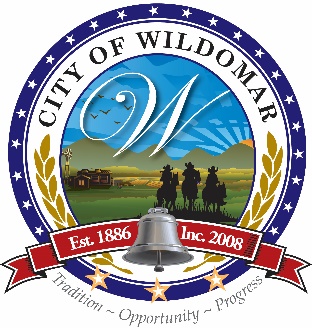 A Template for preparing Project Specific Water Quality Management Plans (WQMPs) for Priority Development Projects located in the City of Wildomar. Attention: This submittal package only applies to “Priority Development Projects” and does not apply to “Other Development Projects”. Proceed only if the Applicabilty Checklist completed for your project categorizes project activities as a “Priority Development Project.” 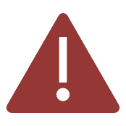 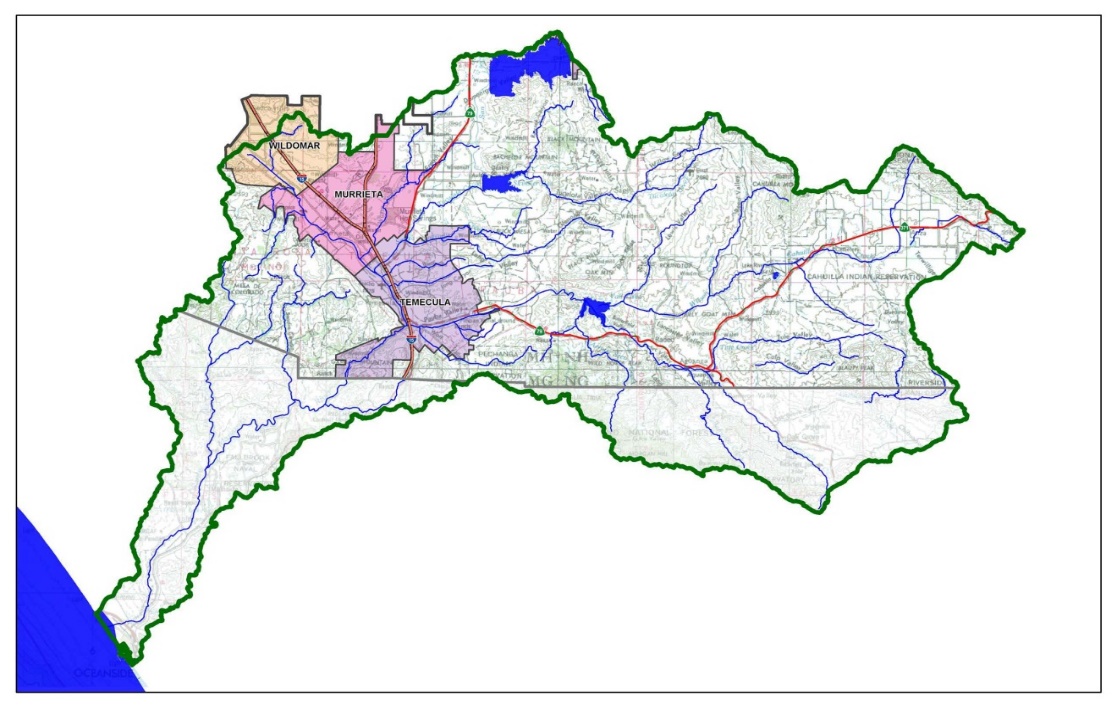 Original Date Prepared: Insert text here Revision Summary (post WQMP acceptance):Prepared for Compliance with Regional Board Order No. R9-2013-0001 as amended by Order No. R9-2015-0001 and Order No. R9-2015-0100A Brief IntroductionThe Regional Municipal Separate Stormwater Sewer System (MS4) Permit requires that a Project-Specific WQMP be prepared for all development projects within the Santa Margarita Region (SMR) that meet the ‘Priority Development Project’ categories and thresholds listed in the SMR Water Quality Management Plan (WQPM). This Project-Specific WQMP Template for Development Projects in the Santa Margarita Region has been prepared to help document compliance and prepare a WQMP submittal. Below is a flowchart for the layout of this Template that will provide the steps required to document compliance. OWNER’S CERTIFICATIONThis Project-Specific WQMP has been prepared for <Owner's Name> by <Preparer's Name> for the <Project Name> project.This WQMP is intended to comply with the requirements of the City of Wildomar for Wildomar Municipal Code Ch. 13.12 which includes the requirement for the preparation and implementation of a Project-Specific WQMP. The undersigned, while owning the property/project described in the preceding paragraph, shall be responsible for the implementation and funding of this WQMP and will ensure that this WQMP is amended as appropriate to reflect up-to-date conditions on the site.  In addition, the property owner accepts responsibility for interim operation and maintenance of storm water Best Management Practices until such time as this responsibility is formally transferred to a subsequent owner. This WQMP will be reviewed with the facility operator, facility supervisors, employees, tenants, maintenance and service contractors, or any other party (or parties) having responsibility for implementing portions of this WQMP.  At least one copy of this WQMP will be maintained at the project site or project office in perpetuity. The undersigned is authorized to certify and to approve implementation of this WQMP.  The undersigned is aware that implementation of this WQMP is enforceable under the City of Wildomar Water Quality Ordinance (Wildomar Municipal Code Ch. 13.12)."I, the undersigned, certify under penalty of law that the provisions of this WQMP have been reviewed and accepted and that the WQMP will be transferred to future successors in interest."Owner’s Signature						DateOwner’s Printed Name 						Owner’s Title/Position PREPARER’S CERTIFICATION“The selection, sizing and design of stormwater treatment and other stormwater quality and quantity control Best Management Practices (BMPs) in this plan meet the requirements of Regional Water Quality Control Board Order No. R9-2013-0001 as amended by Order Nos. R9-2015-0001 and R9-2015-0100.”Preparer’s Signature						DatePreparer’s Printed Name 						Preparer’s Title/Position Preparer’s Licensure:  							Table of ContentsSection A: Project and Site Information	7A.1 Maps and Site Plans	8A.2 Identify Receiving Waters	8A.3 Drainage System Susceptibility to Hydromodification	9A.4 Additional Permits/Approvals required for the Project:	9Section B: Optimize Site Utilization (LID Principles)	11Section C: Delineate Drainage Management Areas (DMAs)	16Section D: Implement LID BMPs	20D.1 Full Infiltration Applicability	20D.2 Biofiltration Applicability	22D.3 Feasibility Assessment Summaries	24D.4 LID BMP Sizing	26Section E: Implement Hydrologic Control BMPs and Sediment Supply BMPs	28E.1 Hydrologic Control BMP Selection	28E.2 Hydrologic Control BMP Sizing	29E.3 Implement Sediment Supply BMPs	29Section F: Alternative Compliance	34F.1 Identify Pollutants of Concern	34F.2 Treatment Control BMP Selection	37F.3 Sizing Criteria	37F.4 Hydrologic Performance Standard – Alternative Compliance Approach	38Section G: Implement Trash Capture BMPs	39Section H: Source Control BMPs	41Section I: Coordinate Submittal with Other Site Plans	42Section J: Operation, Maintenance and Funding	43Section K: Acronyms, Abbreviations and Definitions	44List of TablesTable A-1 Identification of Receiving Waters	8Table A-2 Identification of Susceptibility to Hydromodification	9Table A-3 Other Applicable Permits	9Table C-1 DMA Identification	16Table C-2 Type ‘A’, Self-Treating Areas	17Table C-3 Type ‘B’, Self-Retaining Areas	18Table C-4 Type ‘C’, Areas that Drain to Self-Retaining Areas	18Table C-5 Type ‘D’, Areas Draining to BMPs	19Table D-1 Infiltration Feasibility	21Table D-2  Geotechnical Concerns for Onsite Infiltration	22Table D-3  Evaluation of Biofiltration BMP Feasibility	23Table D-4 Proprietary BMP Approval Requirement Summary	23Table D-5 LID Prioritization Summary Matrix	24Table D-6 DCV Calculations for LID BMPs	26Table D-7 LID BMP Sizing	27Table E-1 Hydrologic Control BMP Sizing	29Table E-2 Triad Assessment Summary	32Table F-1 Summary of Approved 2010 303(d) listed waterbodies and associated pollutants of concern for the Riverside County SMR Region and downstream waterbodies.	35Table F-2 Potential Pollutants by Land Use Type	36Table F-3 Treatment Control BMP Selection	37Table F-4 Treatment Control BMP Sizing	37Table F-5 Offsite Hydrologic Control BMP Sizing	38Table G-1 Sizing Trash Capture BMPs	39Table G-2 Approximate precipitation depth/intensity values for calculation of the Trash Capture Design Storm	39Table G-3 Trash Capture BMPs	40Table I-1 Construction Plan Cross-reference	42Table I-2 Other Applicable Permits	42List of AppendicesAppendix 1: Maps and Site Plans	51Appendix 2: Construction Plans	52Appendix 3: Soils Information	53Appendix 4: Historical Site Conditions	54Appendix 5: LID Infeasibility	55Appendix 6: BMP Design Details	56Appendix 7: Hydromodification	57Appendix 8: Source Control	58Appendix 9: O&M	59Appendix 10: Educational Materials	60Project and Site Information Use the table below to compile and summarize basic site information that will be important for completing subsequent steps. Subsections A.1 through A.4 provide additional detail on documentation of additional project and site information. Maps and Site PlansWhen completing your Project-Specific WQMP, include a map of the Project vicinity and existing site. In addition, include all grading, drainage, landscape/plant palette and other pertinent construction plans in Appendix 2. At a minimum, your WQMP Site Plan should include the following:Use your discretion on whether or not you may need to create multiple sheets or can appropriately accommodate these features on one or two sheets. Keep in mind that the Copermittee plan reviewer must be able to easily analyze your Project utilizing this template and its associated site plans and maps. Complete the checklists in Appendix 1 to verify that all exhibits and components are included.Identify Receiving WatersUsing Table A-1 below, list in order of upstream to downstream, the Receiving Waters that the Project site is tributary to. Continue to fill each row with the Receiving Water’s 303(d) listed impairments (if any), designated Beneficial Uses, and proximity, if any, to a RARE Beneficial Use. Include a map of the Receiving Waters in Appendix 1. This map should identify the path of the storm water discharged from the site all the way to the outlet of the Santa Margarita River to the Pacific Ocean. Use the most recent 303(d) list available from the State Water Resources Control Board Website.	  (http://www.waterboards.ca.gov/sandiego/water_issues/programs/basin_plan/)Table A-1 Identification of Receiving WatersDrainage System Susceptibility to HydromodificationUsing Table A-2 below, list in order of the point of discharge at the project site down to the Santa Margarita River, each drainage system or receiving water that the project site is tributary to. Continue to fill each row with the material of the drainage system, and any exemption (if applicable). Based on the results, summarize the applicable hydromodification performance standards that will be documented in Section E.  Exempted categories of receiving waters include:Existing storm drains that discharge directly to water storage reservoirs, lakes, or enclosed embayments, or Conveyance channels whose bed and bank are concrete lined all the way from the point of discharge to water storage reservoirs, lakes, enclosed embayments, or the Pacific Ocean. Other water bodies identified in an approved Watershed Management Area Analysis (WMAA) (See Exhibit G to the WQMP)Include a map exhibiting each drainage system and the associated susceptibility in Appendix 1. Table A-2 Identification of Susceptibility to HydromodificationAdditional Permits/Approvals required for the Project:Table A-3 Other Applicable PermitsIf yes is answered to any of the questions above, the Copermittee may require proof of approval/coverage from those agencies as applicable including documentation of any associated requirements that may affect this Project-Specific WQMP.Optimize Site Utilization (LID Principles)Review of the information collected in Section ‘A’ will aid in identifying the principal constraints on site design and selection of LID BMPs as well as opportunities to reduce imperviousness and incorporate LID Principles into the site and landscape design.  For example, constraints might include impermeable soils, high groundwater, groundwater pollution or contaminated soils, steep slopes, geotechnical instability, high-intensity land use, heavy pedestrian or vehicular traffic, utility locations or safety concerns.  Opportunities might include existing natural areas, low areas, oddly configured or otherwise unbuildable parcels, easements and landscape amenities including open space and buffers (which can double as locations for LID Bioretention BMPs), and differences in elevation (which can provide hydraulic head).  Prepare a brief narrative for each of the site optimization strategies described below.  This narrative will help you as you proceed with your Low Impact Development (LID) design and explain your design decisions to others. Apply the following LID Principles to the layout of the Priority Development Project (PDP) to the extent they are applicable and feasible. Putting thought upfront about how best to organize the various elements of a site can help to significantly reduce the PDP's potential impact on the environment and reduce the number and size of Structural LID BMPs that must be implemented. Integrate opportunities to accommodate the following LID Principles within the preliminary PDP site layout to maximize implementation of LID Principles.Site OptimizationComplete checklist below to determine applicable Site Design BMPs for your site. Delineate Drainage Management Areas (DMAs)This section provides streamlined guidance and documentation of the DMA delineation and categorization process, for additional information refer to the procedure in Section 3.3 of the SMR WQMP which discusses the methods of delineating and mapping your project site into individual DMAs. Complete Steps 1 to 4 to successfully delineate and categorize DMAs. Step 1: Identify Surface Types and Drainage PathwaysCarefully delineate pervious areas and impervious areas (including roofs) throughout site and identify overland flow paths and above ground and below ground conveyances. Also identify common points (such as BMPs) that these areas drain to.  Step 2: DMA Delineation Use the information in Step 1 to divide the entire PDP site into individual, discrete DMAs. Typically, lines delineating DMAs follow grade breaks and roof ridge lines. Where possible, establish separate DMAs for each surface type (e.g., landscaping, pervious paving, or roofs). Assign each DMA a unique code and determine its size in square feet. The total area of your site should total the sum of all of your DMAs (unless water from outside the project limits comingles with water from inside the project limits, i.e. run-on). Complete Table C-1Table C-1 DMA Identification     Add Columns as NeededStep 3: DMA Classification Determine how drainage from each DMA will be handled by using information from Steps 1 and 2 and by completing Steps 3.A to 3.C. Each DMA will be classified as one of the following four types:Type ‘A’: Self-Treating Areas: Type ‘B’: Self-Retaining Areas Type ‘C’: Areas Draining to Self-Retaining AreasType ‘D’:  Areas Draining to BMPsStep 3.A – Identify Type ‘A’ Self-Treating Area Indicate if the DMAs meet the following criteria by answering “Yes” or “No”. If all answers indicate “Yes,” complete Table C-2 to document the DMAs that are classified as Self-Treating Areas. Table C-2 Type ‘A’, Self-Treating AreasStep 3.B – Identify Type ‘B’ Self-Retaining Area and Type ‘C’ Areas Draining to Self-Retaining AreasType ‘B’ Self-Retaining Area: A Self-Retaining Area is shallowly depressed 'micro infiltration' areas designed to retain the Design Storm rainfall that reaches the area, without producing any Runoff.Indicate if the DMAs meet the following criteria by answering “Yes,” “No,” or “N/A”.  If all answers indicate “Yes,” DMAs may be categorized as Type ‘B’, proceed to identify Type ‘C’ Areas Draining to Self-Retaining Areas.Type ‘C’ Areas Draining to Self-Retaining Areas: Runoff from impervious or partially pervious areas can be managed by routing it to Self-Retaining Areas consistent with the LID Principle discussed in SMR WQMP Section 3.2.5 for 'Dispersing Runoff to Adjacent Pervious Areas'.Indicate if the DMAs meet the following criteria by answering “Yes” or “No”.  If all answers indicate “Yes,” DMAs may be categorized as Type ‘C’.Complete Table C-3 and Table C-4 to identify Type ‘B’ Self-Retaining Areas and Type ‘C’ Areas Draining to Self-Retaining Areas. Table C-3 Type ‘B’, Self-Retaining AreasTable C-4 Type ‘C’, Areas that Drain to Self-Retaining AreasNote: (See Section 3.3 of SMR WQMP) Ensure that partially pervious areas draining to a Self-Retaining area do not exceed the following ratio: (Tributary Area: Self-Retaining Area)Step 3.C – Identify Type ‘D’ Areas Draining to BMPsAreas draining to BMPs are those that could not be fully managed through LID Principles (DMA Types A through C) and will instead drain to an LID BMP and/or a Conventional Treatment BMP designed to manage water quality impacts from that area, and Hydromodification where necessary. Complete Table C-5 to document which DMAs are classified as Areas Draining to BMPsTable C-5 Type ‘D’, Areas Draining to BMPsImplement LID BMPsThe Regional MS4 Permit requires the use of LID BMPs to provide retention or treatment of the DCV and includes a BMP hierarchy which requires Full Retention BMPs (Priority 1) to be considered before Biofiltration BMPs (Priority 2) and Flow-Through Treatment BMPs and Alternative Compliance BMPs (Priority 3). LID BMP selection must be based on technical feasibility and should be considered early in the site planning and design process. Use this section to document the selection of LID BMPs for each DMA. Note that feasibility is based on the DMA scale and may vary between DMAs based on site conditions.Full Infiltration ApplicabilityAn assessment of the feasibility of utilizing full infiltration BMPs is required for all projects, except where it can be shown that site design LID principals fully retain the DCV (i.e., all DMAs are Type A, B, or C), or where Harvest and Use BMPs fully retain the DCV.  Check the following box if applicable: 	Site design LID principals fully retain the DCV (i.e., all DMAs are Type A, B, or C), (Proceed to Section E). If the above box remains unchecked, perform a site-specific evaluation of the feasibility of Infiltration BMPs using each of the applicable criteria identified in Chapter 2.3.3 of the SMR WQMP and complete the remainder of Section D.1.  Geotechnical ReportA Geotechnical Report or Phase I Environmental Site Assessment may be required by the Copermittee to confirm present and past site characteristics that may affect the use of Infiltration BMPs. In addition, the Copermittee, at their discretion, may not require a geotechnical report for small projects as described in Chapter 2 of the SMR WQMP. If a geotechnical report has been prepared, include it in Appendix 3. In addition, if a Phase I Environmental Site Assessment has been prepared, include it in Appendix 4.Infiltration Feasibility Table D-1 below is meant to provide a simple means of assessing which DMAs on your site support Infiltration BMPs and is discussed in the SMR WQMP in Chapter 2.3.3. Check the appropriate box for each question and then list affected DMAs as applicable. If additional space is needed, add a row below the corresponding answer. Table D-1 Infiltration FeasibilityIf you answered “Yes” to any of the questions above for any DMA, Infiltration BMPs that rely solely on infiltration should not be used for those DMAs and you should proceed to the assessment for Biofiltration BMPs below. Biofiltration BMPs that provide partial infiltration may still be feasible and should be assessed in Section D.2. Summarize concerns identified in the Geotechnical Report, if any, that resulted in a “YES” response above in the table below. Table D-2  Geotechnical Concerns for Onsite Infiltration  Biofiltration ApplicabilityThis section should document the applicability of biofiltration BMPs for Type D DMAs that are not feasible for full infiltration BMPs.  The key decisions to be documented in this section include:Are biofiltration BMPs with partial infiltration feasible?Biofiltration BMPs must be designed to maximize incidental infiltration via a partial infiltration design unless it is demonstrated that this design is not feasible.These designs can be used at sites with low infiltration rates where other feasibility factors do not preclude incidental infiltration.Document summary in Table D-3.If not, what are the factors that require the use of biofiltration with no infiltration? This may include:Geotechnical hazardsWater rights issuesWater balance issuesSoil contamination or groundwater quality issuesVery low infiltration rates (factored rates < 0.1 in/hr)Other factors, demonstrated to the acceptance of the CityIf this applies to any DMAs, then rationale must be documented in Table D-3.Are biofiltration BMPs infeasible? If yes, then provide a site-specific analysis demonstrating the technical infeasibility of all LID BMPs has been performed and is included in Appendix 5. If you plan to submit an analysis demonstrating the technical infeasibility of LID BMPs, request a pre-submittal meeting with the Copermittee with jurisdiction over the Project site to discuss this option.  Proceed to Section F to document your alternative compliance measures.Table D-3  Evaluation of Biofiltration BMP FeasibilityProprietary Biofiltration BMP Approval Criteria If the project will use proprietary BMPs as biofiltration BMPs, then this section is completed to document that the proprietary BMPs are selected in accordance with Section 2.3.7 of the SMR WQMP. Proprietary Biofiltration BMPs must meet both of the following approval criteria: Approval Criteria for All Proprietary BMPs, andAcceptance Criteria for Proprietary Biofiltration BMPs.When the use of proprietary biofiltration BMPs is proposed to meet the Pollutant Control performance standards, use Table D-4 to document that appropriate approval criteria have been met for the proposed BMPs. Add additional rows to document approval criteria are met for each type of BMP proposed.Table D-4 Proprietary BMP Approval Requirement SummaryFeasibility Assessment SummariesFrom the Infiltration, Biofiltration with Partial Infiltration and Biofiltration with No Infiltration Sections above, complete Table D-5 below to summarize which LID BMPs are technically feasible, and which are not, based upon the established hierarchy.Table D-5 LID Prioritization Summary MatrixFor those DMAs where LID BMPs are not feasible, provide a narrative in Table D-6 below summarizing why they are not feasible, include your technical infeasibility criteria in Appendix 5, and proceed to Section F below to document Alternative Compliance measures for those DMAs. Recall that each proposed DMA must pass through the LID BMP hierarchy before alternative compliance measures may be considered.This is based on the clarification letter titled “San Diego Water Board’s Expectations of Documentation to Support a Determination of Priority Development Project Infiltration Infeasibility” (April 28, 2017, Via email from San Diego Regional Water Quality Control Board to San Diego County Municipal Storm Water Copermittees).  Table D-6 Summary of Infeasibility DocumentationLID BMP Sizing Each LID BMP must be designed to ensure that the DCV will be captured by the selected BMPs with no discharge to the storm drain or surface waters during the DCV size storm. Infiltration BMPs must at minimum be sized to capture the DCV to achieve pollutant control requirements.Biofiltration BMPs must at a minimum be sized to:Treat 1.5 times the DCV not reliably retained on site using a volume-base or flow-based sizing method, orInclude static storage volume, including pore spaces and pre-filter detention volume, at least 0.75 times the portion of the DCV not reliably retained on site.First, calculate the DCV for each LID BMP using the VBMP worksheet in Appendix F of the LID BMP Design Handbook. Second, design the LID BMP to meet the required VBMP using the methods included in Section 3 of the LID BMP Design Handbook. Utilize the worksheets found in the LID BMP Design Handbook or consult with the Copermittee to assist you in correctly sizing your LID BMPs. Use Table D-7 below to document the DCV for each LID BMP. Provide the completed design procedure sheets for each LID BMP in Appendix 6. You may add additional rows to the table below as needed.Table D-7 DCV Calculations for LID BMPs[B], [C] is obtained as described in Section 2.6.1.b of the SMR WQMP [E] is obtained from Exhibit A in the SMR WQMP[G] is obtained from a design procedure sheet, such as in LID BMP Design Handbook and placed in Appendix 6.Complete Table D-8 below to document the Design Capture Volume and the Proposed Volume for each LID BMP. You can add rows to the table as needed. Alternatively, the Santa Margarita Hydrology Model (SMRHM) can be used to size LID BMPs to address the DCV and, if applicable, to size Hydrologic Control BMPs to meet the Hydrologic Performance Standard described in the SMR WQMP, as identified in Section E.Table D-8 LID BMP SizingIf bioretention will include a capped underdrain, then include sizing calculations demonstrating that the BMP will meet infiltration sizing requirements with the underdrain capped and also meet biofiltration sizing requirements if the underdrain is uncapped. Implement Hydrologic Control BMPs and Sediment Supply BMPsIf a completed Table 1.2 demonstrates that the project is exempt from Hydromodification Performance Standards, specify N/A and proceed to Section G.    N/A Project is Exempt from Hydromodification Performance Standards.If a PDP is not exempt from hydromodification requirements than the PDP must satisfy the requirements of the performance standards for hydrologic control BMPs and Sediment Supply BMPs. The PDP may choose to satisfy hydrologic control requirements using onsite or offsite BMPs (i.e. Alternative Compliance). Sediment supply requirements cannot be met via alternative compliance. If N/A is not selected above, select one of the two options below and complete the applicable sections.   Project is Not Hydromodification Exempt and chooses to implement Hydrologic Control and Sediment Supply BMPs Onsite (complete Section E).   Project is Not Hydromodification Exempt and chooses to implement Hydrologic Control Requirements using Alternative Compliance (complete Section F). Selection of this option must be approved by the Copermittee.Hydrologic Control BMP Selection Capture of the DCV and achievement of the Hydrologic Performance Standard may be met by combined and/or separate structural BMPs. The user should consider the full suite of Hydrologic Control BMPs to manage runoff from the post-development condition and meet the Hydrologic Performance Standard identified in this section. The Hydrologic Performance Standard consists of matching or reducing the flow duration curve of post-development conditions to that of pre-existing, naturally occurring conditions, for the range of geomorphically significant flows (10% of the 2-year runoff event up to the 10-year runoff event). Select each of the hydrologic control BMP types that are applied to meet the above performance standard on the site.   LID principles as defined in Section 3.2 of the SMR WQMP.   Structural LID BMPs that may be modified or enlarged, if necessary, beyond the DCV.     Structural Hydrologic Control BMPs that are distinct from the LID BMPs above. The LID BMP Design Handbook provides information not only on Hydrologic Control BMP design, but also on BMP design to meet the combined LID requirement and Hydrologic Performance Standard. The Handbook specifies the type of BMPs that can be used to meet the Hydrologic Performance Standard.Hydrologic Control BMP Sizing Hydrologic Control BMPs must be designed to ensure that the flow duration curve of the post-development DMA will not exceed that of the pre-existing, naturally occurring, DMA for the range of geomorphically significant flows. Using SMRHM, (or another acceptable continuous simulation model if approved by the Copermittee) the applicant shall demonstrate that the performance of the Hydrologic Control BMPs complies with the Hydrologic Performance Standard. Complete Table E-1 below and identify, for each DMA, the type of Hydrologic Control BMP, if the SMRHM model confirmed the management (Identified as “passed” in SMRHM), the total volume capacity of the Hydrologic Control BMP, the Hydrologic Control BMP footprint at top floor elevation, and the drawdown time of the Hydrologic Control BMP. SMRHM summary reports should be documented in Appendix 7. Refer to the SMRHM Guidance Document for additional information on SMRHM. You can add rows to the table as needed.Table E-1 Hydrologic Control BMP SizingIf a bioretention BMP with capped underdrain is used and hydromodification requirements apply, then sizing calculations must demonstrate that the BMP meets flow duration control criteria with the underdrain capped and uncapped. Both calculations must be included. Implement Sediment Supply BMPsThe sediment supply performance standard applies to PDPs for which hydromodification applied that have the potential to impact Potential Critical Coarse Sediment Yield Areas. Refer to Exhibit G of the WQMP to determine if there are onsite Potential Critical Coarse Sediment Yield Areas or Potential Sediment Source Areas. Select one of the two options below and include the Potential Critical Coarse Sediment Yield Area Exhibit showing your project location in Appendix 7.   There are no mapped Potential Critical Coarse Sediment Yield Areas or Potential Sediment Source Areas on the site. The Sediment Supply Performance Standard is met with no further action.   There are mapped Potential Critical Coarse Sediment Yield Areas or Potential Sediment Source Areas on the site, the Sediment Supply Performance Standard will be met through Option 1 or Option 2 below.The applicant may refer to Section 3.6.4 of the SMR WQMP for a description of the methodology to meet the Sediment Supply Performance Standard. Select the applicable compliance pathway and complete the appropriate sections to demonstrate compliance with the Sediment Supply Performance Standard if the second box is selected above:   Avoid impacts related to any PDP activities to Potential Critical Coarse Sediment Yield Areas. Proceed to Section E.3.1.   Complete a Site-Specific Critical Coarse Sediment Analysis. Proceed to Section E.3.2.E.3.1 Option 1: Avoid Potential Critical Coarse Sediment Yield Areas and Potential Sediment Source Areas The simplest approach for complying with the Sediment Supply Performance Standard is to avoid impacts to areas identified as Potential Critical Coarse Sediment Yield Areas or Potential Sediment Supply Areas. If a portion of PDP is identified as a Potential Critical Coarse Sediment Yield Area or a Potential Sediment Source Area, that PDP may still achieve compliance with the Sediment Supply Performance Standards if Potential Critical Coarse Sediment Yield Areas and Potential Sediment Supply Areas are avoided, i.e. areas are not developed and thereby delivery of Critical Coarse Sediment to the receiving waters is not impeded by site developments. Provide a narrative describing how the PDP has avoided impacts to Potential Critical Coarse Sediment Yield Areas and/or Potential Sediment Source Areas below.Insert narrative description hereIf it is not feasible to avoid these areas, proceed to Option 2 to complete a Site-Specific Critical Coarse Sediment Analysis.  E.3.2 Option 2: Site-Specific Critical Coarse Sediment Analysis Perform a stepwise assessment to ensure the maintenance of the pre-project source(s) of Critical Coarse Sediment (i.e., Bed Sediment Supply):Determine whether the site or a portion of the site is a Significant Source of Bed Sediment Supply to the Receiving Channel (i.e., an actual verified Critical Coarse Sediment Yield Area);Avoid areas identified as actual verified Critical Coarse Sediment Yield Areas in the PDP design and maintain pathways for discharge of Bed Sediment Supply from these areas to receiving waters. Step 1: Identify if the site is an actual verified Critical Coarse Sediment Yield Area supplying Bed Sediment Supply to the receiving channelStep 1.A – Is the Bed Sediment of onsite streams similar to that of receiving streams? Rate the similarity: 	 High Medium LowResults from the geotechnical and sieve analysis to be performed both onsite and in the receiving channel should be documented in Appendix 7. Of particular interest, the results of the sieve analysis, the soil erodibility factor, a description of the topographic relief of the project area, and the lithology of onsite soils should be reported in Appendix 7. Step 1.B – Are onsite streams capable of delivering Bed Sediment Supply from the site, if any, to the receiving channel?  Rate the potential: 	 High Medium LowResults from the analyses of the sediment delivery potential to the receiving channel should be documented in Appendix 7 and identify, at a minimum, the Sediment Source, the distance to the receiving channel, the onsite channel density, the project watershed area, the slope, length, land use, and rainfall intensity.  Step 1.C – Will the receiving channel adversely respond to a change in Bed Sediment Load? Rate the need for bed sediment supply: 	 High Medium LowResults from the in-stream analysis to be performed both onsite should be documented in Appendix 7. The analysis should, at a minimum, quantify the bank stability and the degree of incision, provide a gradation of the Bed Sediment within the receiving channel, and identify if the channel is sediment supply-limited.  Step 1.D – Summary of Step 1 Summarize in Table E.3 the findings of Step 1 and associate a score (in parenthesis) to each step. The sum of the three individual scores determines if a stream is a significant contributor to the receiving stream. Sum is equal to or greater than eight - Site is a significant source of sediment bed material – all on-site streams must be preserved or by-passed within the site plan. The applicant shall proceed to Step 2 for all onsite streams. Sum is greater than five but lower than eight. Site is a source of sediment bed material – some of the on-site streams must be preserved (with identified streams noted). The applicant shall proceed to Step 2 for the identified streams only.Sum is equal to or lower than five. Site is not a significant source of sediment bed material. The applicant may advance to Section F.Table E-2 Triad Assessment SummaryStep 2: Avoid Development of Critical Coarse Sediment Yield Areas, Potential Sediment Sources Areas, and Preserve Pathways for Transport of Bed Sediment Supply to Receiving WatersOnsite streams identified as a actual verified Critical Coarse Sediment Yield Areas should be avoided in the site design and transport pathways for Critical Coarse Sediment should be preservedCheck those that apply: The site design does avoid all onsite channels identified as actual verified Critical Coarse Sediment Yield Areas  AND The drainage design bypasses flow and sediment from onsite upstream drainages identified as actual verified Critical Coarse Sediment Yield Areas to maintain Critical Coarse Sediment supply to receiving waters(If both are yes, the applicant may disregard subsequent steps of Section E.3 and directly advance directly to Section G).Or     - The site design does NOT avoid all onsite channels identified as actual verified Critical Coarse Sediment Yield Areas OR  The project impacts transport pathways of Critical Coarse Sediment from onsite upstream drainages.  (If either of these are the case, the applicant may proceed with the subsequent steps of Section E.3).Provide in Appendix 7 a site map that identifies all onsite channels and highlights those onsite channels that were identified as a Significant Source of Bed Sediment. The site map shall demonstrate, if feasible, that the site design avoids those onsite channels identified as a Significant Source of Bed Sediment. In addition, the applicant shall describe the characteristics of each onsite channel identified as a Significant Source of Bed Sediment. If the design plan cannot avoid the onsite channels, please provide a rationale for each channel individually.The site map shall demonstrate that the drainage design bypasses those onsite channels that supply Critical Coarse Sediment to the receiving channel(s). In addition, the applicant shall describe the characteristics of each onsite channel identified as an actual verified Critical Coarse Sediment Yield Area.Identified Channel #1 - Insert narrative description hereIdentified Channel #2 - Insert narrative description hereIdentified Channel #3 - Insert narrative description hereE.3.3 Sediment Supply BMPs to Result in No Net Impact to Downstream Receiving WatersIf impacts to Critical Coarse Sediment Yield Areas cannot be avoided, sediment supply BMPs must be implemented such there is no net impact to receiving waters. Sediment supply BMPs may consist of approaches that permit flux of bed sediment supply from Critical Coarse Sediment Yield Areas within the project boundary. This approach is subject to acceptance by the [Insert Jurisdiction]. It may require extensive documentation and analysis by qualified professionals to support this demonstration.Appendix H of the San Diego Model BMP Design Manual provides additional information on site-specific investigation of Critical Coarse Sediment Supply areas. http://www.projectcleanwater.org/download/2018-model-bmp-design-manual/ If applicable, insert narrative description hereDocumentation of sediment supply BMPs should be detailed in Appendix 7.Alternative ComplianceAlternative Compliance may be used to achieve compliance with pollutant control and/or hydromodification requirements for a given PDP. Alternative Compliance may be used under two scenarios, check the applicable box if the PDP is proposing to use Alternative Compliance to satisfy all or a portion of the Pollutant Control and/or Hydrologic Control requirements (but not sediment supply requirements)   If it is not feasible to fully implement Infiltration or Biofiltration BMPs at a PDP site, Flow-Through Treatment Control BMPs may be used to treat pollutants contained in the portion of DCV not reliably retained on site and Alternative Compliance measures must also be implemented to mitigate for those pollutants in the DCV that are not retained or removed on site prior to discharging to a receiving water.  Alternative Compliance is selected to comply with either pollutant control or hydromodification flow control requirements even if complying with these requirements is potentially feasible on-site. If such voluntary Alternative Compliance is implemented, Flow-Through Treatment Control BMPs must still be used to treat those pollutants in the portion of the DCV not reliably retained on site prior to discharging to a receiving water.Refer to Section 2.7 of the SMR WQMP and consult the City for currently available Alternative Compliance pathways. Coordinate with the Copermittee if electing to participate in Alternative Compliance and complete the sections below to document implementation of the Flow-Through BMP component of the program. Identify Pollutants of ConcernThe purpose of this section is to help you appropriately plan for mitigating your Pollutants of Concern in lieu of implementing LID BMPs and to document compliance and. Utilize Table A-1 from Section A, which noted your project’s Receiving Waters, to identify impairments for Receiving Waters (including downstream receiving waters) by completing Table F-1. Table F-1 includes the watersheds identified as impaired in the Approved 2010 303(d) list; check box corresponding with the PDP’s receiving water. The most recent 303(d) lists are available from the State Water Resources Control Board website:	 https://www.waterboards.ca.gov/water_issues/programs/tmdl/integrated2010.shtml).https://www.waterboards.ca.gov/water_issues/programs/tmdl/integrated2010.shtml. Table F-1 Summary of Approved 2010 303(d) listed waterbodies and associated pollutants of concern for the Riverside County SMR Region and downstream waterbodies.1 Nutrients include nitrogen, phosphorus and eutrophic conditions caused by excess nutrients. 2 Metals includes copper, iron, and manganese.Use Table F-2 to identify the pollutants identified with the project site. Indicate the applicable PDP Categories and/or Project Features by checking the boxes that apply. If the identified General Pollutant Categories are the same as those listed for your Receiving Waters, then these will be your Pollutants of Concern; check the appropriate box or boxes in the last row.  Table F-2 Potential Pollutants by Land Use TypeTreatment Control BMP SelectionTreatment Control BMPs typically provide proprietary treatment mechanisms to treat potential Pollutants in runoff, but do not sustain significant biological processes. Treatment Control BMPs must be selected to address the Project Priority Pollutants of Concern (identified above) and meet the acceptance criteria described in Section 2.3.7 of the SMR WQMP. Documentation of acceptance criteria must be included in Appendix 6. In addition, ensure that proposed Treatment Control BMPs are properly identified on the WQMP Site Plan in Appendix 1.Table F-3 Treatment Control BMP Selection Sizing Criteria Utilize Table F-4 below to appropriately size flow-through BMPs to the DCV, or Design Flow Rate, as applicable. Please reference Chapter 3.5.1 of the SMR WQMP for further information.Table F-4 Treatment Control BMP Sizing[B], [C] is obtained as described in Section 2.6.1.b from the SMR WQMP[E] either 0.2 inches or 2 times the 85th percentile hourly rainfall intensity[G] = 43,560,.Hydrologic Performance Standard – Alternative Compliance ApproachAlternative compliance options are only available if the governing Copermittee has acknowledged the infeasibility of onsite Hydrologic Control BMPs and approved an alternative compliance approach.  See Section 3.5 and 3.6 of the SMR WQMP.Select the pursued alternative and describe the specifics of the alternative:Offsite Hydrologic Control Management within the same channel systemInsert narrative description hereIn-Stream Restoration ProjectInsert narrative description hereFor Offsite Hydrologic Control BMP OptionEach Hydrologic Control BMP must be designed to ensure that the flow duration curve of the post-development DMA will not exceed that of the pre-existing, naturally occurring, DMA by more than ten percent over a one-year period. Using SMRHM, the applicant shall demonstrate that the performance of each designed Hydrologic Control BMP is equivalent with the Hydrologic Performance Standard for onsite conditions. Complete Table F-5 below and identify, for each Hydrologic Control BMP, the equivalent DMA the Hydrologic Control BMP mitigates, that the SMRHM model passed, the total volume capacity of the BMP, the BMP footprint at top floor elevation, and the drawdown time of the BMP. SMRHM summary reports for the alternative approach should be documented in Appendix 7. Refer to the SMRHM Guidance Document for additional information on SMRHM. You can add rows to the table as needed.Table F-5 Offsite Hydrologic Control BMP Sizing For Instream Restoration OptionAttach to Appendix 7 the technical report detailing the condition of the receiving channel subject to the proposed hydrologic and sediment regimes. Provide the full design plans for the in-stream restoration project that have been approved by the Copermittee.  Utilize the San Diego Regional Water Quality Equivalency Guidance Document. Implement Trash Capture BMPsThe City may require full trash capture BMPs to be installed as part of the project. Consult with the City to determine applicability. Trash Capture BMPs may be applicable to Type 'D' DMAs, as defined in Section 2.3.4 of the SMR WQMP. Trash Capture BMPs are designed to treat QTRASH, the runoff flow rate generated during the 1-year 1-hour precipitation depth. Utilize Table G-1 to size Trash Capture BMP.  Refer to Table G-2 to determine the Trash Capture Design Storm Intensity (E). Table G-1 Sizing Trash Capture BMPs[B], [C] is obtained as described in Section 2.6.1.b from the SMR WQMP [G] = 43,560Table G-2 Approximate precipitation depth/intensity values for calculation of the Trash Capture Design StormUse Table G-3 to summarize and document the selection and sizing of Trash Capture BMPs.Table G-3 Trash Capture BMPsSource Control BMPsSource Control BMPs include permanent, structural features that may be required in your Project plans, such as roofs over and berms around trash and recycling areas, and Operational BMPs, such as regular sweeping and “housekeeping,” that must be implemented by the site’s occupant or user. The Maximum Extent Practicable (MEP) standard typically requires both types of BMPs.  In general, Operational Source Control BMPs cannot be substituted for a feasible and effective Structural Source Control BMP. Complete checklist below to determine applicable Source Control BMPs for your site. Coordinate Submittal with Other Site PlansPopulate Table I-1 below to assist the plan checker in an expeditious review of your project. During construction and at completion, City inspectors will verify the installation of BMPs against the approved plans. The first two columns will contain information that was prepared in previous steps, while the last column will be populated with the corresponding plan sheets. This table is to be completed with the submittal of your final Project-Specific WQMP.Table I-1 Construction Plan Cross-referenceNote that the updated table — or Construction Plan WQMP Checklist — is only a reference tool to facilitate an easy comparison of the construction plans to your Project-Specific WQMP.  The Copermittee with jurisdiction over the Project site can advise you regarding the process required to propose changes to the approved Project-Specific WQMP.Use Table I-2 to identify other applicable permits that may impact design of the site. If yes is answered to any of the items below, the Copermittee may require proof of approval/coverage from those agencies as applicable including documentation of any associated requirements that may affect this Project-Specific WQMP.Table I-2 Other Applicable PermitsOperation, Maintenance and FundingThe Copermittee with jurisdiction over the Project site will periodically verify that BMPs on your Project are maintained and continue to operate as designed. To make this possible, the Copermittee will require that you include in Appendix 9 of this Project-Specific WQMP:A means to finance and implement maintenance of BMPs in perpetuity, including replacement cost. Acceptance of responsibility for maintenance from the time the BMPs are constructed until responsibility for operation and maintenance is legally transferred. A warranty covering a period following construction may also be required.An outline of general maintenance requirements for the Stormwater BMPs you have selected.Figures delineating and designating pervious and impervious areas, location, and type of Stormwater BMP, and tables of pervious and impervious areas served by each facility. Geo-locating the BMPs using a coordinate system of latitude and longitude is recommended to help facilitate a future statewide database system.A separate list and location of self-retaining areas or areas addressed by LID Principles that do not require specialized Operations and Maintenance or inspections but will require typical landscape maintenance as noted in Chapter 5, in the SMR WQMP. Include a brief description of typical landscape maintenance for these areas.The Copermittee with jurisdiction over the Project site will also require that you prepare and submit a detailed BMP Operation and Maintenance Plan that sets forth a maintenance schedule for each of the BMPs built on your site. An agreement assigning responsibility for maintenance and providing for inspections and certification may also be required.Details of these requirements and instructions for preparing a BMP Operation and Maintenance Plan are in Chapter 5 of the SMR WQMP.Will the proposed BMPs be maintained by a Homeowners’ Association (HOA) or Property Owners Association (POA)?Include your Operation and Maintenance Plan and Maintenance Mechanism in Appendix 9. Additionally, include all pertinent forms of educational materials for those personnel that will be maintaining the proposed BMPs within this Project-Specific WQMP in Appendix 10.Acronyms, Abbreviations and Definitions  Maps and Site PlansLocation Map, WQMP Site Plan and Receiving Waters MapComplete the checklist below to verify all exhibits and components are included in the Project-Specific WQMP. Refer Section 4 of the SMR WQMP and Section D of this Template.  Construction PlansGrading and Drainage PlansExamples of material to provide in Appendix 2 may include but are not limited to the following: Site grading plans from the Project’s Civil Plan Set, Drainage plans showing the exiting condition and proposed drainage system from the project’s drainage report,Other plan sheets containing elements that impact site grading and drainage.Refer to Section 4 of the SMR WQMP and Section I of this Template.  Soils InformationGeotechnical Study, Other Infiltration Testing Data, and/or Other DocumentationExamples of material to provide in Appendix 3 may include but are not limited to the following: Geotechnical Study/Report prepared for the project, Additional soils testing data (if not included in the Geotechnical Study),Exhibits/Maps/Other Documentation of the Hydrologic Soils Groups (HSG)s at the project site.This information should support the Full Infiltration Applicability, and Biofiltration Applicability sections of this Template. Refer to Section 2.3 of the SMR WQMP and Sections A and D of this Template.  Historical Site ConditionsPhase I Environmental Site Assessment or Other Information on Past Site UseExamples of material to provide in Appendix 4 may include but are not limited to the following: Environmental Site Assessments conducted for the project,Other information on Past Site Use that impacts the feasibility of LID BMP implementation on the site.This information should support the Full Infiltration Applicability, and Biofiltration Applicability sections of this Template. Refer to Section 2.3 of the SMR WQMP and Sections D of this Template.  LID Feasibility Supplemental InformationInformation that supports or supplements the determination of LID technical feasibility documented in Section DExamples of material to provide in Appendix 5 may include but are not limited to the following: Technical feasibility criteria for DMAsSite specific analysis of technical infeasibility of all LID BMPs (if Alternative Compliance is needed)Documentation of Approval criteria for Proprietary Biofiltration BMPsThis information should support the Full Infiltration Applicability, and Biofiltration Applicability sections of this Template. Refer to Section 2.3 of the SMR WQMP and Sections D of this Template.  LID BMP Design DetailsBMP Sizing, Design Details and other Supporting Documentation to supplement Section DExamples of material to provide in Appendix 6 may include but are not limited to the following: DCV calculations, LID BMP sizing calculations from Exhibit C of the SMR WQMPDesign details/drawings from manufacturers for proprietary BMPsThis information should support the Full Infiltration Applicability, and Biofiltration Applicability sections of this Template. Refer to Section 3.4 of the SMR WQMP and Sections D.4 of this Template.  HydromodificationSupporting Detail Relating to compliance with the Hydromodification Performance StandardsExamples of material to provide in Appendix 7 may include but are not limited to the following: Hydromodification Exemption Exhibit, Potential Critical Coarse Sediment Yield Area MappingHydromodification BMP sizing calculations,SMRHM report files,Site-Specific Critical Coarse Sediment Analysis,Design details/drawings from manufacturers for proprietary BMPsThis information should support the hydromodification exemption (if applicable) and hydrologic control BMP and Sediment Supply BMP sections of this Template. Refer to Section 2.4 and 3.6 of the SMR WQMP and Sections E of this Template.  Source ControlPollutant Sources/Source Control ChecklistInclude a copy of the completed Pollutant Sources/Source Control Checklist used to document Source Control BMPs in Section H of this Template.  O&MOperation and Maintenance Plan and Documentation of Finance, Maintenance and Recording MechanismsInclude the completed Operation and Maintenance Plan in this Appendix along with additional documentation of Finance and Maintenance Recording Mechanisms for the site. Refer to Sections 3.10 and 5 of the SMR WQMP and Section J of this Template.  Educational MaterialsBMP Fact Sheets, Maintenance Guidelines and Other End-User BMP InformationExamples of material to provide in Appendix 10 may include but are not limited to the following: BMP Fact Sheets for proposed BMPs form Exhibit C: LID BMP Design Handbook of the SMR WQMP,Source control information and training material for site owners and operators, O&M training material, Other educational/training material related to site drainage and BMPs. Project Title: Insert text herePrepared for: Insert Developer Name, Address, and Phone NumberDevelopment No: Insert text herePrepared by: Insert Name and Title of Preparer, address, and Phone Number City Project No: Insert text hereWQMP Type: Preliminary (entitlement submittal) FinalMARKBYDATEREVISIONSAPPRV.DATEENGINEERENGINEERENGINEERREVISIONSCITYCITYProject InformationProject InformationProject InformationProject InformationType of PDP: Insert text here (e.g. New Development or Redevelopment)Insert text here (e.g. New Development or Redevelopment)Insert text here (e.g. New Development or Redevelopment)Type of Project:Insert text here (e.g., commercial, residential, etc.)Insert text here (e.g., commercial, residential, etc.)Insert text here (e.g., commercial, residential, etc.)Planning Area:Insert Planning Area if knownInsert Planning Area if knownInsert Planning Area if knownCommunity Name:Insert Community Name if knownInsert Community Name if knownInsert Community Name if knownDevelopment Name:Insert Development Name if knownInsert Development Name if knownInsert Development Name if knownProject LocationProject LocationProject LocationProject LocationLatitude & Longitude (DMS): Latitude & Longitude (DMS): Insert coordinates hereInsert coordinates hereProject Watershed and Sub-Watershed:Project Watershed and Sub-Watershed:Santa Margarita River or Santa Ana River (select one), Insert HSA here (see Section A.2) Santa Margarita River or Santa Ana River (select one), Insert HSA here (see Section A.2) 24-Hour 85th Percentile Storm Depth (inches):24-Hour 85th Percentile Storm Depth (inches):Insert text here, refer to SMR WQMP Exhibit AInsert text here, refer to SMR WQMP Exhibit AIs project subject to Hydromodification requirements?Is project subject to Hydromodification requirements? Y	 N  (Select based on Section A.3) Y	 N  (Select based on Section A.3)APN(s): APN(s): Insert text hereInsert text hereMap Book and Page No.:Map Book and Page No.:Insert text hereInsert text hereProject CharacteristicsProject CharacteristicsProject CharacteristicsProject CharacteristicsProposed or Potential Land Use(s)Proposed or Potential Land Use(s)Proposed or Potential Land Use(s)Insert text hereProposed or Potential SIC Code(s)Proposed or Potential SIC Code(s)Proposed or Potential SIC Code(s)Insert text hereExisting Impervious Area of Project Footprint (SF)Existing Impervious Area of Project Footprint (SF)Existing Impervious Area of Project Footprint (SF)Insert text hereTotal area of proposed Impervious Surfaces within the Project Limits (SF)/or ReplacementTotal area of proposed Impervious Surfaces within the Project Limits (SF)/or ReplacementTotal area of proposed Impervious Surfaces within the Project Limits (SF)/or ReplacementInsert text hereTotal Project Area (ac)Total Project Area (ac)Total Project Area (ac)Insert text hereDoes the project consist of offsite road improvements?Does the project consist of offsite road improvements?Does the project consist of offsite road improvements? Y	 NDoes the project propose to construct unpaved roads?Does the project propose to construct unpaved roads?Does the project propose to construct unpaved roads? Y	 NIs the project part of a larger common plan of development (phased project)?Is the project part of a larger common plan of development (phased project)?Is the project part of a larger common plan of development (phased project)? Y	 NIs the project exempt from Hydromodification Performance Standards?Is the project exempt from Hydromodification Performance Standards?Is the project exempt from Hydromodification Performance Standards? Y	 NDoes the project propose the use of Alternative Compliance to satisfy BMP requirements?(note, alternative compliance is not allowed for coarse sediment performance standards)Does the project propose the use of Alternative Compliance to satisfy BMP requirements?(note, alternative compliance is not allowed for coarse sediment performance standards)Does the project propose the use of Alternative Compliance to satisfy BMP requirements?(note, alternative compliance is not allowed for coarse sediment performance standards) Y	 NHas preparation of Project-Specific WQMP included coordination with other site plans? Has preparation of Project-Specific WQMP included coordination with other site plans? Has preparation of Project-Specific WQMP included coordination with other site plans?  Y	 NExisting Site CharacteristicsExisting Site CharacteristicsExisting Site CharacteristicsExisting Site CharacteristicsIs the project located within any Multi-Species Habitat Conservation Plan area (MSHCP Criteria Cell?)Is the project located within any Multi-Species Habitat Conservation Plan area (MSHCP Criteria Cell?)Is the project located within any Multi-Species Habitat Conservation Plan area (MSHCP Criteria Cell?) Y 	 N If "Y" insert Cell NumberAre there any natural hydrologic features on the project site? Are there any natural hydrologic features on the project site? Are there any natural hydrologic features on the project site?  Y	 NIs a Geotechnical Report attached?Is a Geotechnical Report attached?Is a Geotechnical Report attached? Y	 NIf no Geotech. Report, list the Natural Resources Conservation Service (NRCS) soils type(s) present on the site (A, B, C and/or D)If no Geotech. Report, list the Natural Resources Conservation Service (NRCS) soils type(s) present on the site (A, B, C and/or D)If no Geotech. Report, list the Natural Resources Conservation Service (NRCS) soils type(s) present on the site (A, B, C and/or D)Insert text here.Vicinity and location maps Parcel Boundary and Project FootprintExisting and Proposed TopographyDrainage Management Areas (DMAs)Proposed Structural Best Management Practices (BMPs)Drainage PathsDrainage infrastructure, inlets, overflowsSource Control BMPsSite Design BMPsBuildings, Roof Lines, DownspoutsImpervious SurfacesPervious Surfaces (i.e. Landscaping)Standard LabelingReceiving WatersUSEPA Approved 303(d) List ImpairmentsDesignated 
Beneficial UsesProximity to RARE Beneficial UseInsert name of 1st receiving waterList any 303(d) impairments of 1st receiving water, including Approved TMDL pollutant limitationsInsert designated beneficial use of 1st receiving waterInsert distance of project to RARE-designated waters (indicate whether feet, yards, or miles)insert name of 2nd receiving waterList any 303(d) impairments of 2nd receiving water, including Approved TMDL pollutant limitationsInsert designated beneficial use of 2nd receiving waterInsert distance of project to RARE-designated waters (indicate whether feet, yards, or miles)Insert name of 3rd receiving waterList any 303(d) impairments of 3rd receiving water, including Approved TMDL pollutant limitationsInsert designated beneficial use of 3rd receiving waterInsert distance of project to RARE-designated waters (indicate whether feet, yards, or miles)Drainage SystemDrainage System MaterialHydromodification ExemptionHydromodification ExemptInsert name and length (in miles) of 1st drainage systemIdentify either (1) the type of material of bed and bank for open channels; or (2) the material of storm drain pipes and conduitsInsert exemption justification for the 1st receiving water may qualify for. If none, insert NONE. Y	 NInsert name and length (in miles) of 2nd drainage systemIdentify either (1) the type of material of bed and bank for open channels; or (2) the material of storm drain pipes and conduitsInsert exemption justification for the 2nd receiving water may qualify for. If none, insert NONE. Y	 NInsert name and length (in miles) of 3rd drainage systemIdentify either (1) the type of material of bed and bank for open channels; or (2) the material of storm drain pipes and conduitsInsert exemption justification for the 3rd receiving water may qualify for. If none, insert NONE. Y	 NSummary of Performance StandardsSummary of Performance StandardsSummary of Performance StandardsSummary of Performance Standards Hydromodification Exempt – Select if “Y” is selected in the Hydromodification Exempt column above, project is exempt from hydromodification requirements. Not Exempt-Select if “N” is selected in any row of the Hydromodification Exempt column above. Project is subject to hydrologic control requirements and may be subject to sediment supply requirements.   Hydromodification Exempt – Select if “Y” is selected in the Hydromodification Exempt column above, project is exempt from hydromodification requirements. Not Exempt-Select if “N” is selected in any row of the Hydromodification Exempt column above. Project is subject to hydrologic control requirements and may be subject to sediment supply requirements.   Hydromodification Exempt – Select if “Y” is selected in the Hydromodification Exempt column above, project is exempt from hydromodification requirements. Not Exempt-Select if “N” is selected in any row of the Hydromodification Exempt column above. Project is subject to hydrologic control requirements and may be subject to sediment supply requirements.   Hydromodification Exempt – Select if “Y” is selected in the Hydromodification Exempt column above, project is exempt from hydromodification requirements. Not Exempt-Select if “N” is selected in any row of the Hydromodification Exempt column above. Project is subject to hydrologic control requirements and may be subject to sediment supply requirements.  AgencyPermit RequiredPermit RequiredState Department of Fish and Game, 1602 Streambed Alteration Agreement Y NState Water Resources Control Board, Clean Water Act Section 401 Water Quality Certification Y NUS Army Corps of Engineers, Clean Water Act Section 404 Permit Y NUS Fish and Wildlife, Endangered Species Act Section 7 Biological Opinion Y NStatewide Construction General Permit Coverage Y NStatewide Industrial General Permit Coverage Y NWestern Riverside Multiple Species Habitat Conservation Plan (MSHCP) Consistency Approval (e.g., Joint Project Review (JPR), Determination of Biological Equivalent or Superior Preservation (DBESP)) Y NOther (please list in the space below as required) Y NProject- Specific WQMP Site Design BMP ChecklistProject- Specific WQMP Site Design BMP ChecklistProject- Specific WQMP Site Design BMP ChecklistThe following questions below are based upon Section 3.2 of the SMR WQMP will help you determine how to best optimize your site and subsequently identify opportunities and/or constraints, and document compliance.The following questions below are based upon Section 3.2 of the SMR WQMP will help you determine how to best optimize your site and subsequently identify opportunities and/or constraints, and document compliance.The following questions below are based upon Section 3.2 of the SMR WQMP will help you determine how to best optimize your site and subsequently identify opportunities and/or constraints, and document compliance.Site Design RequirementsSite Design RequirementsAnswer the following questions below by indicating “Yes,” “No,” or “N/A” (Not Applicable).  Justify all “No” and “N/A” answers by inserting a narrative at the end of the section. The narrative should include identification and justification of any constraints that would prevent the use of those categories of LID BMPs.  Upon identifying Site Design BMP opportunities, include these on your WQMP Site plan in Appendix 1.Answer the following questions below by indicating “Yes,” “No,” or “N/A” (Not Applicable).  Justify all “No” and “N/A” answers by inserting a narrative at the end of the section. The narrative should include identification and justification of any constraints that would prevent the use of those categories of LID BMPs.  Upon identifying Site Design BMP opportunities, include these on your WQMP Site plan in Appendix 1.Answer the following questions below by indicating “Yes,” “No,” or “N/A” (Not Applicable).  Justify all “No” and “N/A” answers by inserting a narrative at the end of the section. The narrative should include identification and justification of any constraints that would prevent the use of those categories of LID BMPs.  Upon identifying Site Design BMP opportunities, include these on your WQMP Site plan in Appendix 1. Yes    No    N/ADid you identify and preserve existing drainage patterns? Integrating existing drainage patterns into the site plan helps to maintain the time of concentration and infiltration rates of runoff, decreasing peak flows, and may also help preserve the contribution of Critical Coarse Sediment (i.e., Bed Sediment Supply) from the PDP to the Receiving Water. Preserve existing drainage patterns by: Minimizing unnecessary site grading that would eliminate small depressions, where appropriate add additional “micro” storage throughout the site landscaping.Where possible conform the PDP site layout along natural landforms, avoid excessive grading and disturbance of vegetation and soils, preserve or replicate the sites natural drainage features and patterns. Set back PDP improvements from creeks, wetlands, riparian habitats and any other natural water bodies.Use existing and proposed site drainage patterns as a natural design element, rather than using expensive impervious conveyance systems. Use depressed landscaped areas, vegetated buffers, and bioretention areas as amenities and focal points within the site and landscape design. Did you identify and preserve existing drainage patterns? Integrating existing drainage patterns into the site plan helps to maintain the time of concentration and infiltration rates of runoff, decreasing peak flows, and may also help preserve the contribution of Critical Coarse Sediment (i.e., Bed Sediment Supply) from the PDP to the Receiving Water. Preserve existing drainage patterns by: Minimizing unnecessary site grading that would eliminate small depressions, where appropriate add additional “micro” storage throughout the site landscaping.Where possible conform the PDP site layout along natural landforms, avoid excessive grading and disturbance of vegetation and soils, preserve or replicate the sites natural drainage features and patterns. Set back PDP improvements from creeks, wetlands, riparian habitats and any other natural water bodies.Use existing and proposed site drainage patterns as a natural design element, rather than using expensive impervious conveyance systems. Use depressed landscaped areas, vegetated buffers, and bioretention areas as amenities and focal points within the site and landscape design. Discuss how this was included or provide a discussion/justification for “No” or “N/A” answer. Insert discussion/justification here Discuss how this was included or provide a discussion/justification for “No” or “N/A” answer. Insert discussion/justification here Discuss how this was included or provide a discussion/justification for “No” or “N/A” answer. Insert discussion/justification here  Yes    No    N/ADid you identify and protect existing vegetation?Identify any areas containing dense native vegetation or well-established trees, and try to avoid disturbing these areas. Soils with thick, undisturbed vegetation have a much higher capacity to store and infiltrate runoff than do disturbed soils. Reestablishment of a mature vegetative community may take decades. Sensitive areas, such as streams and floodplains should also be avoided.Define the development envelope and protected areas, identifying areas that are most suitable for development and areas that should be left undisturbed. Establish setbacks and buffer zones surrounding sensitive areas. Preserve significant trees and other natural vegetation where possible. Did you identify and protect existing vegetation?Identify any areas containing dense native vegetation or well-established trees, and try to avoid disturbing these areas. Soils with thick, undisturbed vegetation have a much higher capacity to store and infiltrate runoff than do disturbed soils. Reestablishment of a mature vegetative community may take decades. Sensitive areas, such as streams and floodplains should also be avoided.Define the development envelope and protected areas, identifying areas that are most suitable for development and areas that should be left undisturbed. Establish setbacks and buffer zones surrounding sensitive areas. Preserve significant trees and other natural vegetation where possible. Discuss how this was included or provide a discussion/justification for “No” or “N/A” answer. Insert discussion/justification here Discuss how this was included or provide a discussion/justification for “No” or “N/A” answer. Insert discussion/justification here Discuss how this was included or provide a discussion/justification for “No” or “N/A” answer. Insert discussion/justification here  Yes    No    N/ADid you identify and preserve natural infiltration capacity?A key component of LID is taking advantage of a site's natural infiltration and storage capacity. A site survey and geotechnical investigation can help define areas with high potential for infiltration and surface storage. Identify opportunities to locate LID Principles and Structural BMPs in highly pervious areas. Doing so will maximize infiltration and limit the amount of runoff generated. Concentrate development on portions of the site with less permeable soils, and preserve areas that can promote infiltration.Did you identify and preserve natural infiltration capacity?A key component of LID is taking advantage of a site's natural infiltration and storage capacity. A site survey and geotechnical investigation can help define areas with high potential for infiltration and surface storage. Identify opportunities to locate LID Principles and Structural BMPs in highly pervious areas. Doing so will maximize infiltration and limit the amount of runoff generated. Concentrate development on portions of the site with less permeable soils, and preserve areas that can promote infiltration.Discuss how this was included or provide a discussion/justification for “No” or “N/A” answer. Insert discussion/justification here Discuss how this was included or provide a discussion/justification for “No” or “N/A” answer. Insert discussion/justification here Discuss how this was included or provide a discussion/justification for “No” or “N/A” answer. Insert discussion/justification here  Yes    No    N/ADid you minimize impervious area? Look for opportunities to limit impervious cover through identification of the smallest possible land area that can be practically impacted or disturbed during site development. Limit overall coverage of paving and roofs. This can be accomplished by designing compact, taller structures, narrower and shorter streets and sidewalks, clustering buildings and sharing driveways, smaller parking lots (fewer stalls, smaller stalls, and more efficient lanes), and indoor or underground parking. Inventory planned impervious areas on your preliminary site plan. Identify where permeable pavements, or other permeable materials, such as crushed aggregate, turf block, permeable modular blocks, pervious concrete or pervious asphalt could be substituted for impervious concrete or asphalt paving. This will help reduce the amount of Runoff that may need to be addressed through Structural BMPs.Examine site layout and circulation patterns and identify areas where landscaping can be substituted for pavement, such as for overflow parking.Consider green roofs. Green roofs are roofing systems that provide a layer of soil/vegetative cover over a waterproofing membrane. A green roof mimics pre-development conditions by filtering, absorbing, and evapotranspiring precipitation to help manage the effects of an otherwise impervious rooftop.Did you minimize impervious area? Look for opportunities to limit impervious cover through identification of the smallest possible land area that can be practically impacted or disturbed during site development. Limit overall coverage of paving and roofs. This can be accomplished by designing compact, taller structures, narrower and shorter streets and sidewalks, clustering buildings and sharing driveways, smaller parking lots (fewer stalls, smaller stalls, and more efficient lanes), and indoor or underground parking. Inventory planned impervious areas on your preliminary site plan. Identify where permeable pavements, or other permeable materials, such as crushed aggregate, turf block, permeable modular blocks, pervious concrete or pervious asphalt could be substituted for impervious concrete or asphalt paving. This will help reduce the amount of Runoff that may need to be addressed through Structural BMPs.Examine site layout and circulation patterns and identify areas where landscaping can be substituted for pavement, such as for overflow parking.Consider green roofs. Green roofs are roofing systems that provide a layer of soil/vegetative cover over a waterproofing membrane. A green roof mimics pre-development conditions by filtering, absorbing, and evapotranspiring precipitation to help manage the effects of an otherwise impervious rooftop.Discuss how this was included or provide a discussion/justification for “No” or “N/A” answer. Insert discussion/justification here Discuss how this was included or provide a discussion/justification for “No” or “N/A” answer. Insert discussion/justification here Discuss how this was included or provide a discussion/justification for “No” or “N/A” answer. Insert discussion/justification here  Yes    No    N/ADid you identify and disperse runoff to adjacent pervious areas or small collection areas? Look for opportunities to direct runoff from impervious areas to adjacent landscaping, other pervious areas, or small collection areas where such runoff may be retained. This is sometimes referred to as reducing Directly Connected Impervious Areas. Direct roof runoff into landscaped areas such as medians, parking islands, planter boxes, etc., and/or areas of pervious paving. Instead of having landscaped areas raised above the surrounding impervious areas, design them as depressed areas that can receive Runoff from adjacent impervious pavement. For example, a lawn or garden depressed 3"-4" below surrounding walkways or driveways provides a simple but quite functional landscape design element. Detain and retain runoff throughout the site. On flatter sites, smaller Structural BMPs may be interspersed in landscaped areas among the buildings and paving.On hillside sites, drainage from upper areas may be collected in conventional catch basins and piped to landscaped areas and LID BMPs and/or Hydrologic Control BMPs in lower areas. Low retaining walls may also be used to create terraces that can accommodate LID BMPs. Wherever possible, direct drainage from landscaped slopes offsite and not to impervious surfaces like parking lots.Reduce curb maintenance and provide for allowances for curb cuts.Design landscaped areas or other pervious areas to receive and infiltrate runoff from nearby impervious areas.Use Tree Wells to intercept, infiltrate, and evapotranspire precipitation and runoff before it reaches structural BMPs. Tree wells can be used to limit the size of Drainage Management Areas that must be treated by structural BMPs. Guidelines for Tree Wells are included in the Tree Well Fact Sheet in the LID BMP Design Handbook.Did you identify and disperse runoff to adjacent pervious areas or small collection areas? Look for opportunities to direct runoff from impervious areas to adjacent landscaping, other pervious areas, or small collection areas where such runoff may be retained. This is sometimes referred to as reducing Directly Connected Impervious Areas. Direct roof runoff into landscaped areas such as medians, parking islands, planter boxes, etc., and/or areas of pervious paving. Instead of having landscaped areas raised above the surrounding impervious areas, design them as depressed areas that can receive Runoff from adjacent impervious pavement. For example, a lawn or garden depressed 3"-4" below surrounding walkways or driveways provides a simple but quite functional landscape design element. Detain and retain runoff throughout the site. On flatter sites, smaller Structural BMPs may be interspersed in landscaped areas among the buildings and paving.On hillside sites, drainage from upper areas may be collected in conventional catch basins and piped to landscaped areas and LID BMPs and/or Hydrologic Control BMPs in lower areas. Low retaining walls may also be used to create terraces that can accommodate LID BMPs. Wherever possible, direct drainage from landscaped slopes offsite and not to impervious surfaces like parking lots.Reduce curb maintenance and provide for allowances for curb cuts.Design landscaped areas or other pervious areas to receive and infiltrate runoff from nearby impervious areas.Use Tree Wells to intercept, infiltrate, and evapotranspire precipitation and runoff before it reaches structural BMPs. Tree wells can be used to limit the size of Drainage Management Areas that must be treated by structural BMPs. Guidelines for Tree Wells are included in the Tree Well Fact Sheet in the LID BMP Design Handbook.Discuss how this was included or provide a discussion/justification for “No” or “N/A” answer. Insert discussion/justification here Discuss how this was included or provide a discussion/justification for “No” or “N/A” answer. Insert discussion/justification here Discuss how this was included or provide a discussion/justification for “No” or “N/A” answer. Insert discussion/justification here  Yes    No    N/ADid you utilize native or drought tolerant species in site landscaping? Wherever possible, use native or drought tolerant species within site landscaping instead of alternatives. These plants are uniquely suited to local soils and climate and can reduce the overall demands for potable water use associated with irrigation.Did you utilize native or drought tolerant species in site landscaping? Wherever possible, use native or drought tolerant species within site landscaping instead of alternatives. These plants are uniquely suited to local soils and climate and can reduce the overall demands for potable water use associated with irrigation.Discuss how this was included or provide a discussion/justification for “No” or “N/A” answer. Insert discussion/justification here Discuss how this was included or provide a discussion/justification for “No” or “N/A” answer. Insert discussion/justification here Discuss how this was included or provide a discussion/justification for “No” or “N/A” answer. Insert discussion/justification here  Yes    No    N/ADid implement harvest and use of runoff? Under the Regional MS4 Permit, Harvest and Use BMPs must be employed to reduce runoff on any site where they are applicable and feasible. However, Harvest and Use BMPs are effective for retention of stormwater runoff only when there is adequate demand for non-potable water during the wet season. If demand for non-potable water is not sufficiently large, the actual retention of stormwater runoff will be diminished during larger storms or during back-to-back storms.For the purposes of planning level Harvest and Use BMP feasibility screening, Harvest and Use is only considered to be a feasible if the total average wet season demand for non-potable water is sufficiently large to use the entire DCV within 72 hours. If the average wet season demand for non-potable water is not sufficiently large to use the entire DCV within 72 hours, then Harvest and Use is not considered to be feasible and need not be considered further.The general feasibility and applicability of Harvest and Use BMPs should consider: Any downstream impacts related to water rights that could arise from capturing storm water (not common). Conflicts with recycled water used – where the project is conditioned to use recycled water for irrigation, this should be given priority over storm water capture as it is a year-round supply of water. Code Compliance - If a particular use of captured storm water, and/or available methods for storage of captured storm water would be contrary to building codes in effect at the time of approval of the preliminary Project-Specific WQMP, then an evaluation of harvesting and use for that use would not be required. Wet season demand – the applicant shall demonstrate, to the acceptance of the [Insert Jurisdiction], that there is adequate demand for harvested water during the wet season to drain the system in a reasonable amount of time. Did implement harvest and use of runoff? Under the Regional MS4 Permit, Harvest and Use BMPs must be employed to reduce runoff on any site where they are applicable and feasible. However, Harvest and Use BMPs are effective for retention of stormwater runoff only when there is adequate demand for non-potable water during the wet season. If demand for non-potable water is not sufficiently large, the actual retention of stormwater runoff will be diminished during larger storms or during back-to-back storms.For the purposes of planning level Harvest and Use BMP feasibility screening, Harvest and Use is only considered to be a feasible if the total average wet season demand for non-potable water is sufficiently large to use the entire DCV within 72 hours. If the average wet season demand for non-potable water is not sufficiently large to use the entire DCV within 72 hours, then Harvest and Use is not considered to be feasible and need not be considered further.The general feasibility and applicability of Harvest and Use BMPs should consider: Any downstream impacts related to water rights that could arise from capturing storm water (not common). Conflicts with recycled water used – where the project is conditioned to use recycled water for irrigation, this should be given priority over storm water capture as it is a year-round supply of water. Code Compliance - If a particular use of captured storm water, and/or available methods for storage of captured storm water would be contrary to building codes in effect at the time of approval of the preliminary Project-Specific WQMP, then an evaluation of harvesting and use for that use would not be required. Wet season demand – the applicant shall demonstrate, to the acceptance of the [Insert Jurisdiction], that there is adequate demand for harvested water during the wet season to drain the system in a reasonable amount of time. Discuss how this was included or provide a discussion/justification for “No” or “N/A” answer. Insert discussion/justification here Discuss how this was included or provide a discussion/justification for “No” or “N/A” answer. Insert discussion/justification here Discuss how this was included or provide a discussion/justification for “No” or “N/A” answer. Insert discussion/justification here  Yes    No    N/ADid you keep the runoff from sediment producing pervious area hydrologically separate from developed areas that require treatment? Pervious area that qualify as self-treating areas or off-site open space should be kept separate from drainage to structural BMPs whenever possible. This helps limit the required size of structural BMPs, helps avoid impacts to sediment supply, and helps reduce clogging risk to BMPs.Did you keep the runoff from sediment producing pervious area hydrologically separate from developed areas that require treatment? Pervious area that qualify as self-treating areas or off-site open space should be kept separate from drainage to structural BMPs whenever possible. This helps limit the required size of structural BMPs, helps avoid impacts to sediment supply, and helps reduce clogging risk to BMPs.Discuss how this was included or provide a discussion/justification for “No” or “N/A” answer. Insert discussion/justification here Discuss how this was included or provide a discussion/justification for “No” or “N/A” answer. Insert discussion/justification here Discuss how this was included or provide a discussion/justification for “No” or “N/A” answer. Insert discussion/justification here DMA Name or IdentificationSurface Type(s)1Area (Sq. Ft.)DMA TypeEnter Unique CodeEnter Pervious, Impervious, or MixedEnter Area in Square FeetTo be Determined in Step 3Enter Unique CodeEnter Pervious, Impervious, or MixedEnter Area in Square FeetTo be Determined in Step 3Enter Unique CodeEnter Pervious, Impervious, or MixedEnter Area in Square FeetTo be Determined in Step 3Enter Unique CodeEnter Pervious, Impervious, or MixedEnter Area in Square FeetTo be Determined in Step 3Enter Unique CodeEnter Pervious, Impervious, or MixedEnter Area in Square FeetTo be Determined in Step 3Enter Unique CodeEnter Pervious, Impervious, or MixedEnter Area in Square FeetTo be Determined in Step 3 Yes	 NoArea is undisturbed from their natural condition OR restored with Native and/or California Friendly vegetative covers. Yes	 NoArea is irrigated, if at all, with appropriate low water use irrigation systems to prevent irrigation runoff. Yes	 NoRunoff from the area will not comingle with runoff from the developed portion of the site, or across other landscaped areas that do not meet the above criteria.DMA Name or IdentificationArea (Sq. Ft.)Stabilization TypeIrrigation Type (if any) Yes	 No  N/ASlopes will be graded toward the center of the pervious area.   Yes	 No  N/ASoils will be freely draining to not create vector or nuisance conditions.  Yes	 No  N/AInlet elevations of area/overflow drains, if any, should be clearly specified to be three inches or more above the low point to promote ponding. Yes	 No  N/APervious pavements (e.g., crushed stone, porous asphalt, pervious concrete, or permeable pavers) can be self-retaining when constructed with a gravel base course four or more inches deep below any underdrain discharge elevation. Yes	 No The drainage from the tributary area must be directed to and dispersed within the Self-Retaining Area. Yes	 No Area must be designed to retain the entire Design Storm runoff without flowing offsite.Self-Retaining AreaSelf-Retaining AreaSelf-Retaining AreaSelf-Retaining AreaType ‘C’ DMAs that are draining to the Self-Retaining AreaType ‘C’ DMAs that are draining to the Self-Retaining AreaType ‘C’ DMAs that are draining to the Self-Retaining AreaDMAName/ IDPost-project 
surface typeArea (square feet)StormDepth (inches)DMA Name / ID[C] from Table C-4=Required Retention Depth (inches)DMAName/ IDPost-project 
surface type[A][B]DMA Name / ID[C][D] =  DMADMADMADMADMAReceiving Self-Retaining DMAReceiving Self-Retaining DMAReceiving Self-Retaining DMADMA Name/ IDArea 
(square feet)Post-project 
surface typeRunoff
factorProductDMA name /IDArea (square feet)RatioDMA Name/ ID[A]Post-project 
surface type[B][C] = [A] x [B]DMA name /ID[D][C]/[D]DMA Name or IDBMP Name or ID Receiving Runoff from DMANote: More than one DMA may drain to a single LID BMP; however, one DMA may not drain to more than one BMP.Note: More than one DMA may drain to a single LID BMP; however, one DMA may not drain to more than one BMP.Downstream Impacts (SMR WQMP Section 2.3.3.a)Does the project site…YESNO…have any DMAs where infiltration would negatively impact downstream water rights or other Beneficial Uses?          If Yes, list affected DMAs:Groundwater Protection (SMR WQMP Section 2.3.3.b)Does the project site…YESNO…have any DMAs with industrial, and other land uses that pose a high threat to water quality, which cannot be treated by Bioretention BMPs? Or have DMAs with active industrial process areas?          If Yes, list affected DMAs:…have any DMAs with a seasonal high groundwater mark shallower than 10 feet?          If Yes, list affected DMAs:…have any DMAs located within 100 feet horizontally of a water supply well?          If Yes, list affected DMAs:…have any DMAs that would restrict BMP locations to within a 2:1 (horizontal: vertical) influence line extending from any septic leach line?          If Yes, list affected DMAs:…have any DMAs been evaluated by a licensed Geotechnical Engineer, Hydrogeologist, or Environmental Engineer, who has concluded that the soils do not have adequate physical and chemical characteristics for the protection of groundwater, and has treatment provided by amended media layers in Bioretention BMPs been considered in evaluating this factor?          If Yes, list affected DMAs:Public Safety and Offsite Improvements (SMR WQMP Section 2.3.3.c)Does the project site…YESNO…have any areas identified by the geotechnical report as posing a public safety risk where infiltration of stormwater could have a negative impact?          If Yes, list affected DMAs:Infiltration Characteristics For LID BMPs (SMR WQMP Section 2.3.3.d)Does the project site…YESNO…have factored infiltration rates of less than 0.8 inches / hour?(Note: on a case-by-case basis, the City may allow a factor of safety as low as 1.0 to support selection of full infiltration BMPs. Therefore, measured infiltration rates could be as low as 0.8 in/hr to support full infiltration. A higher factor of safety would be required for design in accordance with the LID BMP Deign Handbook).          If Yes, list affected DMAs:Cut/Fill Conditions (SMR WQMP Section 2.3.3.e)Does the project site…YESNO…have significant cut and/or fill conditions that would preclude in-situ testing of infiltration rates at the final infiltration surface?          If Yes, list affected DMAs: Other Site-Specific Factors (SMR WQMP Section 2.3.3.f)Does the project site…YESNO…have DMAs where the geotechnical investigation discovered other site-specific factors that would preclude effective and/or safe infiltration?          Describe here: Type of Geotechnical ConcernDMAs Feasible (By Name or ID)DMAs Infeasible (By Name or ID)Collapsible SoilExpansive SoilSlopesLiquefactionOtherDMA IDIs Partial/ Incidental Infiltration Allowable? (Y/N)Basis for Infeasibility of Partial Infiltration (provide summary and include supporting basis if partial infiltration not feasible)Insert text hereInsert text hereInsert text hereInsert text hereProposed Proprietary Biofiltration BMPApproval CriteriaNotes/CommentsInsert BMP Name and Manufacturer Here Proposed BMP has an active TAPE GULD Certification for the project pollutants of concern or equivalent 3rd party demonstrated performance.Insert text hereInsert BMP Name and Manufacturer Here The BMP is used in a manner consistent with manufacturer guidelines and conditions of its third-party certification.Insert text hereInsert BMP Name and Manufacturer Here The BMP includes biological features including vegetation supported by engineered or other growing media.Describe features here.Insert BMP Name and Manufacturer Here The BMP is designed to maximize infiltration, or supplemental infiltration is provided to achieve retention equivalent to Biofiltration with Partial Infiltration BMPs if factored infiltration rate is between 0.1 and 0.8 inches/hour.Describe supplemental retention practices if applicable.Insert BMP Name and Manufacturer Here The BMP is sized using one of two Biofiltration LID sizing options in Section 2.3.2 of the SRM WQMP.List sizing method used, resulting size (i.e. volume or flow), and provided size (for proposed unit)DMA Name/IDLID BMP HierarchyLID BMP HierarchyLID BMP HierarchyNo LID (Alternative Compliance)DMA Name/IDInfiltrationBiofiltration with Partial InfiltrationBiofiltration with No InfiltrationNo LID (Alternative Compliance)Insert text hereInsert text hereInsert text hereInsert text hereInsert text hereInsert text hereQuestionNarrative Summary (include reference to applicable appendix/attachment/report, as applicable)When in the entitlement process did a geotechnical engineer analyze the site for infiltration feasibility? When in the entitlement process were other investigations conducted (e.g., groundwater quality, water rights) to evaluate infiltration feasibility?What was the scope and results of testing, if conducted, or rationale for why testing was not needed to reach findings? What public health and safety requirements affected infiltration locations?What were the conclusions and recommendations of the geotechnical engineer and/or other professional responsible for other investigations?What was the history of design discussions between the permittee and applicant for the proposed project, resulting in the final design determination related locations feasible for infiltration? What site design alternatives were considered to achieve infiltration or partial infiltration on site?What physical impairments (i.e., fire road egress, public safety considerations, utilities) and public safety concerns influenced site layout and infiltration feasibility? What LID Principles (site design BMPs) were included in the project site design? DMA Type/IDDMA (square feet)Post-Project Surface TypeEffective Impervious Fraction, IfDMA Runoff FactorDMA Areas x Runoff FactorEnter BMP Name / Identifier HereEnter BMP Name / Identifier HereEnter BMP Name / Identifier Here[A][B][C][A] x [C]Enter BMP Name / Identifier HereEnter BMP Name / Identifier HereEnter BMP Name / Identifier HereDesign Storm Depth (in)DCV, VBMP (cubic feet)Proposed Volume on Plans (cubic feet)Design Storm Depth (in)DCV, VBMP (cubic feet)Proposed Volume on Plans (cubic feet)Design Storm Depth (in)DCV, VBMP (cubic feet)Proposed Volume on Plans (cubic feet)Design Storm Depth (in)DCV, VBMP (cubic feet)Proposed Volume on Plans (cubic feet)Design Storm Depth (in)DCV, VBMP (cubic feet)Proposed Volume on Plans (cubic feet)Design Storm Depth (in)DCV, VBMP (cubic feet)Proposed Volume on Plans (cubic feet)AT = Σ[A] Σ= [D][E][G]BMP Name / IDDMA No.BMP Type / DescriptionDesign Capture Volume (ft3)Proposed Volume (ft3)BMP Name / IDDMA No.BMP Type / DescriptionSMRHM PassedBMP Volume (ac-ft)BMP Footprint (ac) Drawdown time (hr)StepRatingRatingRatingTotal Score1.A High (3) Medium (2) Low (1)1.B High (3) Medium (2) Low (1)1.C High (3) Medium (2) Low (1)Significant Source Rating of Bed Sediment to the receiving channel(s)Significant Source Rating of Bed Sediment to the receiving channel(s)Significant Source Rating of Bed Sediment to the receiving channel(s)Significant Source Rating of Bed Sediment to the receiving channel(s)Water BodyWater BodyNutrients1Metals2ToxicityBacteria and PathogensPesticides and HerbicidesSulfateTotal Dissolved SolidsDe Luz CreekXXXLong Canyon CreekXXXMurrieta CreekXXXXRedhawk ChannelXXXXXSanta Gertudis CreekXXXXSanta Margarita EstuaryXSanta Margarita River (Lower)XXSanta Margarita River (Upper)XXTemecula CreekXXXXXWarm Springs CreekXXXXPriority Development 
Project Categories and/or 
Project Features (check those that apply)Priority Development 
Project Categories and/or 
Project Features (check those that apply)General Pollutant CategoriesGeneral Pollutant CategoriesGeneral Pollutant CategoriesGeneral Pollutant CategoriesGeneral Pollutant CategoriesGeneral Pollutant CategoriesGeneral Pollutant CategoriesGeneral Pollutant CategoriesGeneral Pollutant CategoriesGeneral Pollutant CategoriesPriority Development 
Project Categories and/or 
Project Features (check those that apply)Priority Development 
Project Categories and/or 
Project Features (check those that apply)Bacterial IndicatorsMetalsNutrientsPesticidesToxic Organic CompoundsSedimentsTrash & DebrisOil & GreaseTotal Dissolved SolidsSulfateDetached Residential Development PNPPNPPPNNAttached Residential Development PNPPNPPP(2)NNCommercial/Industrial DevelopmentP(3)P(7)P(1)P(1)PP(1)PPNNAutomotive Repair ShopsNPNNP(4, 5)NPPNNRestaurants (>5,000 ft2)PNNP(1)NNPPNNHillside Development (>5,000 ft2)PNPPNPPPNNParking Lots (>5,000 ft2)P(6)P(7)P(1)P(1)P(4)PPPNNStreets, Highways, and FreewaysP(6)P(7)P(1)P(1)P(4)PPPNNRetail Gasoline OutletsNP(7)NNP(4)NPPNNProject Priority Pollutant(s) of ConcernProject Priority Pollutant(s) of ConcernP = Potential N = Not Potential (1) A potential Pollutant if non-native landscaping exists or is proposed onsite; otherwise not expected(2) A potential Pollutant if the project includes uncovered parking areas; otherwise not expected(3) A potential Pollutant is land use involving animal waste products; otherwise not expected(4) Including petroleum hydrocarbons(5) Including solvents(6) Bacterial indicators are routinely detected in pavement runoff (7) A potential source of metals, primarily copper and zinc. Iron, magnesium, and aluminum are commonly found in the environment and are commonly associated with soils, but are not primarily of anthropogenic stormwater origin in the municipal environment.P = Potential N = Not Potential (1) A potential Pollutant if non-native landscaping exists or is proposed onsite; otherwise not expected(2) A potential Pollutant if the project includes uncovered parking areas; otherwise not expected(3) A potential Pollutant is land use involving animal waste products; otherwise not expected(4) Including petroleum hydrocarbons(5) Including solvents(6) Bacterial indicators are routinely detected in pavement runoff (7) A potential source of metals, primarily copper and zinc. Iron, magnesium, and aluminum are commonly found in the environment and are commonly associated with soils, but are not primarily of anthropogenic stormwater origin in the municipal environment.P = Potential N = Not Potential (1) A potential Pollutant if non-native landscaping exists or is proposed onsite; otherwise not expected(2) A potential Pollutant if the project includes uncovered parking areas; otherwise not expected(3) A potential Pollutant is land use involving animal waste products; otherwise not expected(4) Including petroleum hydrocarbons(5) Including solvents(6) Bacterial indicators are routinely detected in pavement runoff (7) A potential source of metals, primarily copper and zinc. Iron, magnesium, and aluminum are commonly found in the environment and are commonly associated with soils, but are not primarily of anthropogenic stormwater origin in the municipal environment.P = Potential N = Not Potential (1) A potential Pollutant if non-native landscaping exists or is proposed onsite; otherwise not expected(2) A potential Pollutant if the project includes uncovered parking areas; otherwise not expected(3) A potential Pollutant is land use involving animal waste products; otherwise not expected(4) Including petroleum hydrocarbons(5) Including solvents(6) Bacterial indicators are routinely detected in pavement runoff (7) A potential source of metals, primarily copper and zinc. Iron, magnesium, and aluminum are commonly found in the environment and are commonly associated with soils, but are not primarily of anthropogenic stormwater origin in the municipal environment.P = Potential N = Not Potential (1) A potential Pollutant if non-native landscaping exists or is proposed onsite; otherwise not expected(2) A potential Pollutant if the project includes uncovered parking areas; otherwise not expected(3) A potential Pollutant is land use involving animal waste products; otherwise not expected(4) Including petroleum hydrocarbons(5) Including solvents(6) Bacterial indicators are routinely detected in pavement runoff (7) A potential source of metals, primarily copper and zinc. Iron, magnesium, and aluminum are commonly found in the environment and are commonly associated with soils, but are not primarily of anthropogenic stormwater origin in the municipal environment.P = Potential N = Not Potential (1) A potential Pollutant if non-native landscaping exists or is proposed onsite; otherwise not expected(2) A potential Pollutant if the project includes uncovered parking areas; otherwise not expected(3) A potential Pollutant is land use involving animal waste products; otherwise not expected(4) Including petroleum hydrocarbons(5) Including solvents(6) Bacterial indicators are routinely detected in pavement runoff (7) A potential source of metals, primarily copper and zinc. Iron, magnesium, and aluminum are commonly found in the environment and are commonly associated with soils, but are not primarily of anthropogenic stormwater origin in the municipal environment.P = Potential N = Not Potential (1) A potential Pollutant if non-native landscaping exists or is proposed onsite; otherwise not expected(2) A potential Pollutant if the project includes uncovered parking areas; otherwise not expected(3) A potential Pollutant is land use involving animal waste products; otherwise not expected(4) Including petroleum hydrocarbons(5) Including solvents(6) Bacterial indicators are routinely detected in pavement runoff (7) A potential source of metals, primarily copper and zinc. Iron, magnesium, and aluminum are commonly found in the environment and are commonly associated with soils, but are not primarily of anthropogenic stormwater origin in the municipal environment.P = Potential N = Not Potential (1) A potential Pollutant if non-native landscaping exists or is proposed onsite; otherwise not expected(2) A potential Pollutant if the project includes uncovered parking areas; otherwise not expected(3) A potential Pollutant is land use involving animal waste products; otherwise not expected(4) Including petroleum hydrocarbons(5) Including solvents(6) Bacterial indicators are routinely detected in pavement runoff (7) A potential source of metals, primarily copper and zinc. Iron, magnesium, and aluminum are commonly found in the environment and are commonly associated with soils, but are not primarily of anthropogenic stormwater origin in the municipal environment.P = Potential N = Not Potential (1) A potential Pollutant if non-native landscaping exists or is proposed onsite; otherwise not expected(2) A potential Pollutant if the project includes uncovered parking areas; otherwise not expected(3) A potential Pollutant is land use involving animal waste products; otherwise not expected(4) Including petroleum hydrocarbons(5) Including solvents(6) Bacterial indicators are routinely detected in pavement runoff (7) A potential source of metals, primarily copper and zinc. Iron, magnesium, and aluminum are commonly found in the environment and are commonly associated with soils, but are not primarily of anthropogenic stormwater origin in the municipal environment.P = Potential N = Not Potential (1) A potential Pollutant if non-native landscaping exists or is proposed onsite; otherwise not expected(2) A potential Pollutant if the project includes uncovered parking areas; otherwise not expected(3) A potential Pollutant is land use involving animal waste products; otherwise not expected(4) Including petroleum hydrocarbons(5) Including solvents(6) Bacterial indicators are routinely detected in pavement runoff (7) A potential source of metals, primarily copper and zinc. Iron, magnesium, and aluminum are commonly found in the environment and are commonly associated with soils, but are not primarily of anthropogenic stormwater origin in the municipal environment.Selected Treatment Control BMP Name or ID1Priority Pollutant(s) of Concern to Mitigate2Removal Efficiency Percentage31 Treatment Control BMPs must not be constructed within Receiving Waters. In addition, a proposed Treatment Control BMP may be listed more than once if they possess more than one qualifying pollutant removal efficiency.2 Cross Reference Table E.1 above to populate this column.3 As documented in a Copermittee Approved Study and provided in Appendix 6.1 Treatment Control BMPs must not be constructed within Receiving Waters. In addition, a proposed Treatment Control BMP may be listed more than once if they possess more than one qualifying pollutant removal efficiency.2 Cross Reference Table E.1 above to populate this column.3 As documented in a Copermittee Approved Study and provided in Appendix 6.1 Treatment Control BMPs must not be constructed within Receiving Waters. In addition, a proposed Treatment Control BMP may be listed more than once if they possess more than one qualifying pollutant removal efficiency.2 Cross Reference Table E.1 above to populate this column.3 As documented in a Copermittee Approved Study and provided in Appendix 6.DMA Type/IDDMA Area (square feet)Post-Project Surface TypeEffective Impervious Fraction, IfDMA Runoff FactorDMA Areas x Runoff FactorEnter BMP Name / Identifier HereEnter BMP Name / Identifier Here[A][B][C][A] x [C]Enter BMP Name / Identifier HereEnter BMP Name / Identifier HereDesign Storm (in)Design Flow Rate (cfs)Design Storm (in)Design Flow Rate (cfs)Design Storm (in)Design Flow Rate (cfs)Design Storm (in)Design Flow Rate (cfs)Design Storm (in)Design Flow Rate (cfs)Design Storm (in)Design Flow Rate (cfs)AT = Σ[A] Σ= [D][E]BMP Name / TypeEquivalent DMA (ac)SMRHM PassedBMP Volume (ac-ft)BMP Footprint (ac) Drawdown time (hr)DMA Type/IDDMA Area (square feet)Post-Project Surface TypeEffective Impervious Fraction, IfDMA Runoff FactorDMA Areas x Runoff FactorEnter BMP Name / Identifier HereEnter BMP Name / Identifier Here[A][B][C][A] x [C]Enter BMP Name / Identifier HereEnter BMP Name / Identifier HereTrash Capture Design Storm Intensity (in)Trash Capture Design Flow Rate (cubic feet or cfs)Trash Capture Design Storm Intensity (in)Trash Capture Design Flow Rate (cubic feet or cfs)Trash Capture Design Storm Intensity (in)Trash Capture Design Flow Rate (cubic feet or cfs)Trash Capture Design Storm Intensity (in)Trash Capture Design Flow Rate (cubic feet or cfs)Trash Capture Design Storm Intensity (in)Trash Capture Design Flow Rate (cubic feet or cfs)Trash Capture Design Storm Intensity (in)Trash Capture Design Flow Rate (cubic feet or cfs)AT = Σ[A] Σ= [D][E]City1-year 1-hour Precipitation Depth/Intensity (inches/hr)Murrieta0.47Temecula0.50Wildomar0.37BMP Name / IDDMA No(s)BMP Type / DescriptionRequired Trash Capture Flowrate (cfs)Provided Trash Capture Flowrate (cfs)Project-Specific WQMP Source Control BMP ChecklistProject-Specific WQMP Source Control BMP ChecklistProject-Specific WQMP Source Control BMP ChecklistProject-Specific WQMP Source Control BMP ChecklistProject-Specific WQMP Source Control BMP ChecklistProject-Specific WQMP Source Control BMP ChecklistAll development projects must implement Source Control BMPs. Source Control BMPs are used to minimize pollutants that may discharge to the MS4. Refer to Chapter 3 (Section 3.8) of the SMR WQMP for additional information. Complete Steps 1 and 2 below to identify Source Control BMPs for the project site. All development projects must implement Source Control BMPs. Source Control BMPs are used to minimize pollutants that may discharge to the MS4. Refer to Chapter 3 (Section 3.8) of the SMR WQMP for additional information. Complete Steps 1 and 2 below to identify Source Control BMPs for the project site. All development projects must implement Source Control BMPs. Source Control BMPs are used to minimize pollutants that may discharge to the MS4. Refer to Chapter 3 (Section 3.8) of the SMR WQMP for additional information. Complete Steps 1 and 2 below to identify Source Control BMPs for the project site. All development projects must implement Source Control BMPs. Source Control BMPs are used to minimize pollutants that may discharge to the MS4. Refer to Chapter 3 (Section 3.8) of the SMR WQMP for additional information. Complete Steps 1 and 2 below to identify Source Control BMPs for the project site. All development projects must implement Source Control BMPs. Source Control BMPs are used to minimize pollutants that may discharge to the MS4. Refer to Chapter 3 (Section 3.8) of the SMR WQMP for additional information. Complete Steps 1 and 2 below to identify Source Control BMPs for the project site. All development projects must implement Source Control BMPs. Source Control BMPs are used to minimize pollutants that may discharge to the MS4. Refer to Chapter 3 (Section 3.8) of the SMR WQMP for additional information. Complete Steps 1 and 2 below to identify Source Control BMPs for the project site. Step 1: Identify Pollutant Sources Step 1: Identify Pollutant Sources Step 1: Identify Pollutant Sources Review project site plans and identify the applicable pollutant sources. “Yes” indicates that the pollutant source is applicable to project site. “No” indicates that the pollutant source is not applicable to project site.Review project site plans and identify the applicable pollutant sources. “Yes” indicates that the pollutant source is applicable to project site. “No” indicates that the pollutant source is not applicable to project site.Review project site plans and identify the applicable pollutant sources. “Yes” indicates that the pollutant source is applicable to project site. “No” indicates that the pollutant source is not applicable to project site.Review project site plans and identify the applicable pollutant sources. “Yes” indicates that the pollutant source is applicable to project site. “No” indicates that the pollutant source is not applicable to project site.Review project site plans and identify the applicable pollutant sources. “Yes” indicates that the pollutant source is applicable to project site. “No” indicates that the pollutant source is not applicable to project site.Review project site plans and identify the applicable pollutant sources. “Yes” indicates that the pollutant source is applicable to project site. “No” indicates that the pollutant source is not applicable to project site. Yes	 NoStorm Drain InletsStorm Drain Inlets Yes	 NoOutdoor storage areasOutdoor storage areas Yes	 NoFloor DrainsFloor Drains Yes	 NoMaterial storage areasMaterial storage areas Yes	 NoSump PumpsSump Pumps Yes	 NoFueling areasFueling areas Yes	 NoPets Control/Herbicide ApplicationPets Control/Herbicide Application Yes	 NoLoading DocksLoading Docks Yes	 NoFood Service AreasFood Service Areas Yes	 NoFire Sprinkler Test/Maintenance waterFire Sprinkler Test/Maintenance water Yes	 NoTrash Storage AreasTrash Storage Areas Yes	 NoPlazas, Sidewalks and Parking LotsPlazas, Sidewalks and Parking Lots Yes	 NoIndustrial ProcessesIndustrial Processes Yes	 NoPools, Spas, Fountains and other water featuresPools, Spas, Fountains and other water features Yes	 NoVehicle and Equipment Cleaning and Maintenance/Repair AreasVehicle and Equipment Cleaning and Maintenance/Repair AreasStep 2: Required Source Control BMPsStep 2: Required Source Control BMPsStep 2: Required Source Control BMPsStep 2: Required Source Control BMPsStep 2: Required Source Control BMPsStep 2: Required Source Control BMPsList each Pollutant source identified above in column 1 and fill in the corresponding Structural Source Control BMPs and Operational Control BMPs by referring to the Stormwater Pollutant Sources/Source Control Checklist included in Appendix 8. The resulting list of structural and operational source control BMPs must be implemented as long as the associated sources are present on the project site. Add additional rows as needed.List each Pollutant source identified above in column 1 and fill in the corresponding Structural Source Control BMPs and Operational Control BMPs by referring to the Stormwater Pollutant Sources/Source Control Checklist included in Appendix 8. The resulting list of structural and operational source control BMPs must be implemented as long as the associated sources are present on the project site. Add additional rows as needed.List each Pollutant source identified above in column 1 and fill in the corresponding Structural Source Control BMPs and Operational Control BMPs by referring to the Stormwater Pollutant Sources/Source Control Checklist included in Appendix 8. The resulting list of structural and operational source control BMPs must be implemented as long as the associated sources are present on the project site. Add additional rows as needed.List each Pollutant source identified above in column 1 and fill in the corresponding Structural Source Control BMPs and Operational Control BMPs by referring to the Stormwater Pollutant Sources/Source Control Checklist included in Appendix 8. The resulting list of structural and operational source control BMPs must be implemented as long as the associated sources are present on the project site. Add additional rows as needed.List each Pollutant source identified above in column 1 and fill in the corresponding Structural Source Control BMPs and Operational Control BMPs by referring to the Stormwater Pollutant Sources/Source Control Checklist included in Appendix 8. The resulting list of structural and operational source control BMPs must be implemented as long as the associated sources are present on the project site. Add additional rows as needed.List each Pollutant source identified above in column 1 and fill in the corresponding Structural Source Control BMPs and Operational Control BMPs by referring to the Stormwater Pollutant Sources/Source Control Checklist included in Appendix 8. The resulting list of structural and operational source control BMPs must be implemented as long as the associated sources are present on the project site. Add additional rows as needed.Pollutant SourcePollutant SourceStructural Source Control BMPStructural Source Control BMPStructural Source Control BMPOperational Source Control BMPInsert text hereInsert text hereInsert text hereInsert text hereInsert text hereInsert text hereInsert text hereInsert text hereInsert text hereInsert text hereInsert text hereInsert text hereInsert text hereInsert text hereInsert text hereInsert text hereInsert text hereInsert text hereInsert text hereInsert text hereInsert text hereInsert text hereInsert text hereInsert text hereInsert text hereInsert text hereInsert text hereInsert text hereInsert text hereInsert text hereInsert text hereInsert text hereInsert text hereInsert text hereInsert text hereInsert text hereInsert text hereInsert text hereInsert text hereInsert text hereInsert text hereInsert text hereInsert text hereInsert text hereInsert text hereInsert text hereInsert text hereInsert text hereBMP No. or IDBMP Identifier and DescriptionCorresponding Plan Sheet(s)Insert text hereInsert text hereInsert text hereInsert text hereInsert text hereInsert text hereInsert text hereInsert text hereInsert text hereInsert text hereInsert text hereInsert text hereInsert text hereInsert text hereInsert text hereAgencyPermit RequiredPermit RequiredState Department of Fish and Game, 1602 Streambed Alteration Agreement Y NState Water Resources Control Board, Clean Water Act Section 401 Water Quality Certification Y NUS Army Corps of Engineers, Clean Water Act Section 404 Permit Y NUS Fish and Wildlife, Endangered Species Act Section 7 Biological Opinion Y NStatewide Construction General Permit Coverage Y NStatewide Industrial General Permit Coverage Y NWestern Riverside MSHCP Consistency Approval (e.g., JPR, DBESP) Y NOther (please list in the space below as required) Y NMaintenance Mechanism:Insert text here. Y NRegional  MS4 PermitOrder No. R9-2013-0001 as amended by Order No. R9-2015-0001 and Order No. R9-2015-0100 an NPDES Permit issued by the San Diego Regional Water Quality Control Board.ApplicantPublic or private entity seeking the discretionary approval of new or replaced improvements from the Copermittee with jurisdiction over the project site. The Applicant has overall responsibility for the implementation and the approval of a Priority Development Project. The WQMP uses consistently the term “user” to refer to the applicant such as developer or project proponent. The WQMP employs also the designation “user” to identify the Registered Professional Civil Engineer responsible for submitting the Project-Specific WQMP, and designing the required BMPs. Best Management Practice (BMP)Defined in 40 CFR 122.2 as schedules of activities, prohibitions of practices, maintenance procedures, and other management practices to prevent or reduce the pollution of waters of the United States. BMPs also include treatment requirements, operating procedures and practices to control plant site runoff, spillage or leaks, sludge or waste disposal, or drainage from raw material storage. In the case of municipal storm water permits, BMPs are typically used in place of numeric effluent limits.BMP Fact SheetsBMP Fact Sheets are available in the LID BMP Design Handbook. Individual BMP Fact Sheets include sitting considerations, and design and sizing guidelines for seven types of structural BMPs (infiltration basin, infiltration trench, permeable pavement, harvest-and-use, bioretention, extended detention basin, and sand filter).California Stormwater Quality Association (CASQA)Publisher of the California Stormwater Best Management Practices Handbooks, available at www.cabmphandbooks.com.Conventional Treatment Control BMPA type of BMP that provides treatment of storm water runoff. Conventional treatment control BMPs, while designed to treat particular Pollutants, typically do not provide the same level of volume reduction as LID BMPs, and commonly require more specialized maintenance than LID BMPs. As such, the Regional MS4 Permit and this WQMP require the use of LID BMPs wherever feasible, before Conventional Treatment BMPs can be considered or implemented.CopermitteesThe Regional MS4 Permit identifies the Cities of Murrieta, Temecula, and Wildomar, the County, and the District, as Copermittees for the SMR. CountyThe abbreviation refers to the County of Riverside in this document.CEQACalifornia Environmental Quality Act - a statute that requires state and local agencies to identify the significant environmental impacts of their actions and to avoid or mitigate those impacts, if feasible.CIMISCalifornia Irrigation Management Information System - an integrated network of 118 automated active weather stations all over California managed by the California Department of Water Resources.CWAClean Water Act - is the primary federal law governing water pollution.  Passed in 1972, the CWA established the goals of eliminating releases of high amounts of toxic substances into water, eliminating additional water pollution by 1985, and ensuring that surface waters would meet standards necessary for human sports and recreation by 1983.CWA Section 402(p) is the federal statute requiring NPDES permits for discharges from MS4s.CWA Section 303(d) WaterbodyImpaired water in which water quality does not meet applicable water quality standards and/or is not expected to meet water quality standards, even after the application of technology based pollution controls required by the CWA. The discharge of urban runoff to these water bodies by the Copermittees is significant because these discharges can cause or contribute to violations of applicable water quality standards.Design StormThe Regional MS4 Permit has established the 85th percentile, 24-hour storm event as the "Design Storm". The applicant may refer to Exhibit A to identify the applicable Design Storm Depth (D85) to the project.DCVDesign Capture Volume (DCV) is the volume of runoff produced from the Design Storm to be mitigated through LID Retention BMPs, Other LID BMPs and Volume Based Conventional Treatment BMPs, as appropriate. Design Flow RateThe design flow rate represents the minimum flow rate capacity that flow-based conventional treatment control BMPs should treat to the MEP, when considered. DCIA Directly Connected Impervious Areas - those impervious areas that are hydraulically connected to the MS4 (i.e. street curbs, catch basins, storm drains, etc.) and thence to the structural BMP without flowing over pervious areas. Discretionary ApprovalA decision in which a Copermittee uses its judgment in deciding whether and how to carry out or approve a project.DistrictRiverside County Flood Control and Water Conservation District.DMAA Drainage Management Area - a delineated portion of a project site that is hydraulically connected to a common structural BMP or conveyance point.  The Applicant may refer to Section 3.3 for further guidelines on how to delineate DMAs. Drawdown TimeRefers to the amount of time the design volume takes to pass through the BMP. The specified or incorporated drawdown times are to ensure that adequate contact or detention time has occurred for treatment, while not creating vector or other nuisance issues. It is important to abide by the drawdown time requirements stated in the fact sheet for each specific BMP.Effective AreaArea which 1) is suitable for a BMP (for example, if infiltration is potentially feasible for the site based on infeasibility criteria, infiltration must be allowed over this area) and 2) receives runoff from impervious areas.ESAAn Environmental Sensitive Area (ESA) designates an area "in which plants or animals life or their habitats are either rare or especially valuable because of their special nature or role in an ecosystem and which would be easily disturbed or degraded by human activities and developments". (Reference: California Public Resources Code § 30107.5).ETEvapotranspiration (ET) is the loss of water to the atmosphere by the combined processes of evaporation (from soil and plant surfaces) and transpiration (from plant tissues). It is also an indicator of how much water crops, lawn, garden, and trees need for healthy growth and productivityFARThe Floor Area Ratio (FAR) is the total square feet of a building divided by the total square feet of the lot the building is located on.Flow-Based BMPFlow-based BMPs are conventional treatment control BMPs that are sized to treat the design flow rate.FPPPFacility Pollution Prevention Plan HCOCHydrologic Condition of Concern - Exists when the alteration of a site’s hydrologic regime caused by development would cause significant impacts on downstream channels and aquatic habitats, alone or in conjunction with impacts of other projects. HMPHydromodification Management Plan – Plan defining Performance Standards for PDPs to manage increases in runoff discharge rates and durations. Hydrologic Control BMPBMP to mitigate the increases in runoff discharge rates and durations and meet the Performance Standards set forth in the HMP.HSGHydrologic Soil Groups – soil classification to indicate the minimum rate of infiltration obtained for bare soil after prolonged wetting. The HSGs are A (very low runoff potential/high infiltration rate), B, C, and D (high runoff potential/very low infiltration rate)HydromodificationThe Regional MS4 Permit identifies that increased volume, velocity, frequency and discharge duration of storm water runoff from developed areas has the potential to greatly accelerate downstream erosion, impair stream habitat in natural drainages, and negatively impact beneficial uses. JRMPA separate Jurisdictional Runoff Management Plan (JRMP) has been developed by each Copermittee and identifies the local programs and activities that the Copermittee is implementing to meet the Regional MS4 Permit requirements.  LIDLow Impact Development (LID) is a site design strategy with a goal of maintaining or replicating the pre-development hydrologic regime through the use of design techniques. LID site design BMPs help preserve and restore the natural hydrologic cycle of the site, allowing for filtration and infiltration which can greatly reduce the volume, peak flow rate, velocity, and pollutant loads of storm water runoff.LID BMPA type of storm water BMP that is based upon Low Impact Development concepts. LID BMPs not only provide highly effective treatment of storm water runoff, but also yield potentially significant reductions in runoff volume – helping to mimic the pre-project hydrologic regime, and also require less ongoing maintenance than Treatment Control BMPs. The applicant may refer to Chapter 2.LID BMP Design HandbookThe LID BMP Design Handbook was developed by the Copermittees to provide guidance for the planning, design and maintenance of LID BMPs which may be used to mitigate the water quality impacts of PDPs within the County. LID Bioretention BMPLID Bioretention BMPs are bioretention areas are vegetated (i.e., landscaped) shallow depressions that provide storage, infiltration, and evapotranspiration, and provide for pollutant removal (e.g., filtration, adsorption, nutrient uptake) by filtering storm water through the vegetation and soils. In bioretention areas, pore spaces and organic material in the soils help to retain water in the form of soil moisture and to promote the adsorption of pollutants (e.g., dissolved metals and petroleum hydrocarbons) into the soil matrix. Plants use soil moisture and promote the drying of the soil through transpiration.The Regional MS4 Permit defines “retain” as to keep or hold in a particular place, condition, or position without discharge to surface waters.LID Biofiltration BMPBMPs that reduce stormwater pollutant discharges by intercepting rainfall on vegetative canopy, and through incidental infiltration and/or evapotranspiration, and filtration, and other biological and chemical processes. As storm water passes down through the planting soil, pollutants are filtered, adsorbed, biodegraded, and sequestered by the soil and plants, and collected through an underdrain. LID Harvest and Reuse BMPBMPs used to facilitate capturing storm water runoff for later use without negatively impacting downstream water rights or other Beneficial Uses.  LID Infiltration BMPBMPs to reduce storm water runoff by capturing and infiltrating the runoff into in-situ soils or amended onsite soils.  Typical LID Infiltration BMPs include infiltration basins, infiltration trenches and pervious pavements.LID Retention BMP BMPs to ensure full onsite retention without runoff of the DCV such as infiltration basins, bioretention, chambers, trenches, permeable pavement and pavers, harvest and reuse.LID PrinciplesSite design concepts that prevent or minimize the causes (or drivers) of post-construction impacts, and help mimic the pre-development hydrologic regime. MEPMaximum Extent Practicable - standard established by the 1987 amendments to the Clean Water Act (CWA) for the reduction of Pollutant discharges from MS4s. Refer to Attachment C of the Regional MS4 Permit for a complete definition of MEP.MFMulti-family – zoning classification for parcels having 2 or more living residential units.MS4Municipal Separate Storm Sewer System (MS4) is a conveyance or system of conveyances (including roads with drainage systems, municipal streets, catch basins, curbs, gutters, ditches, man-made channels, or storm drains): (i) Owned or operated by a State, city, town, borough, county, parish, district, association, or other public body (created by or pursuant to State law) having jurisdiction over disposal of sewage, industrial wastes, storm water, or other wastes, including special districts under State law such as a sewer district, flood control district or drainage district, or similar entity, or an Indian tribe or an authorized Indian tribal organization, or designated and approved management agency under section 208 of the CWA that discharges to waters of the United States; (ii) Designated or used for collecting or conveying storm water; (iii) Which is not a combined sewer; (iv) Which is not part of the Publicly Owned Treatment Works (POTW) as defined at 40 CFR 122.26.New Development ProjectDefined by the Regional MS4 Permit as 'Priority Development Projects' if the project, or a component of the project meets the categories and thresholds described in Section 1.1.1.NPDESNational Pollution Discharge Elimination System - Federal program for issuing, modifying, revoking and reissuing, terminating, monitoring and enforcing permits, and imposing and enforcing pretreatment requirements, under Sections 307, 318, 402, and 405 of the CWA.NRCSNatural Resources Conservation ServicePDP Priority Development Project - Includes New Development and Redevelopment project categories listed in Provision E.3.b of the Regional MS4 Permit. Priority Pollutants of ConcernPollutants expected to be present on the project site and for which a downstream water body is also listed as Impaired under the CWA Section 303(d) list or by a TMDL.Project-Specific WQMPA plan specifying and documenting permanent LID Principles and storm water BMPs to control post-construction Pollutants and storm water runoff for the life of the PDP, and the plans for operation and maintenance of those BMPs for the life of the project. Receiving WatersWaters of the United States. Redevelopment ProjectThe creation, addition, and or replacement of impervious surface on an already developed site. Examples include the expansion of a building footprint, road widening, the addition to or replacement of a structure, and creation or addition of impervious surfaces. Replacement of impervious surfaces includes any activity that is not part of a routine maintenance activity where impervious material(s) are removed, exposing underlying soil during construction. Redevelopment does not include trenching and resurfacing associated with utility work; resurfacing existing roadways; new sidewalk construction, pedestrian ramps, or bike lane on existing roads; and routine replacement of damaged pavement, such as pothole repair.Project that meets the criteria described in Section 1. Runoff FundRunoff Funds have not been established by the Copermittees and are not available to the Applicant. If established, a Runoff Fund will develop regional mitigation projects where PDPs will be able to buy mitigation credits if it is determined that implementing onsite controls is infeasible. San Diego Regional BoardSan Diego Regional Water Quality Control Board - The term "Regional Board", as defined in Water Code section 13050(b), is intended to refer to the California Regional Water Quality Control Board for the San Diego Region as specified in Water Code Section 13200. State agency responsible for managing and regulating water quality in the SMR.  SCCWRPSouthern California Coastal Water Research Project Site Design BMPSite design BMPs prevent or minimize the causes (or drivers) of post-construction impacts, and help mimic the pre-development hydrologic regime. SFParcels with a zoning classification for a single residential unit.SMCSouthern California Stormwater Monitoring Coalition SMRThe Santa Margarita Region (SMR) represents the portion of the Santa Margarita Watershed that is included within the County of Riverside.  Source Control BMPSource Control BMPs land use or site planning practices, or structural or nonstructural measures that aim to prevent runoff pollution by reducing the potential for contamination at the source of pollution. Source control BMPs minimize the contact between Pollutants and runoff.Structural BMPStructures designed to remove pollutants from stormwater runoff and mitigate hydromodification impacts.SWPPPStorm Water Pollution Prevention Plan Tentative Tract MapTentative Tract Maps are required for all subdivision creating five (5) or more parcels, five (5) or more condominiums as defined in Section 783 of the California Civil Code, a community apartment project containing five (5) or more parcels, or for the conversion of a dwelling to a stock cooperative containing five (5) or more dwelling units. TMDLTotal Maximum Daily Load - the maximum amount of a Pollutant that can be discharged into a waterbody from all sources (point and non-point) and still maintain Water Quality Standards. Under CWA Section 303(d), TMDLs must be developed for all waterbodies that do not meet Water Quality Standards after application of technology-based controls.USEPAUnited States Environmental Protection AgencyVolume-Based BMPVolume-Based BMPs applies to BMPs where the primary mode of pollutant removal depends upon the volumetric capacity such as detention, retention, and infiltration systems.WQMPWater Quality Management PlanWet SeasonThe Regional MS4 Permit defines the wet season from October 1 through April 30.Map and Site Plan ChecklistMap and Site Plan ChecklistIndicate all Maps and Site Plans are included in your Project-Specific WQMP by checking the boxes below.Indicate all Maps and Site Plans are included in your Project-Specific WQMP by checking the boxes below.Vicinity and Location Map Existing Site Map (unless exiting conditions are included in WQMP Site Plan)WQMP Site Plan Parcel Boundary and Project Footprint Existing and Proposed Topography Drainage Management Areas (DMAs) Proposed Structural Best Management Practices (BMPs) Drainage Paths Drainage infrastructure, inlets, overflows Source Control BMPs Site Design BMPs Buildings, Roof Lines, Downspouts	 Impervious Surfaces Pervious Surfaces (i.e. Landscaping) Standard Labeling